BEGINNING JAPANESE FOR PROFESSIONALS: BOOK 2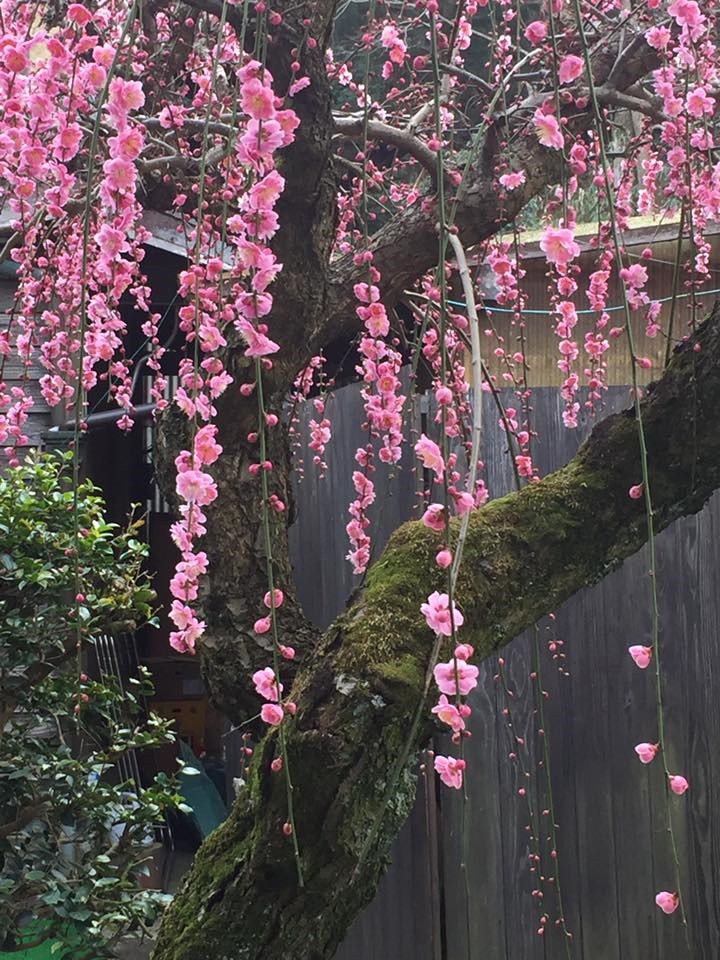 Emiko KonomiBeginning Japanese for Professionals: Book 2Emiko KonomiPortland State University2017© 2018 Emiko Konomi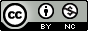 This work is licensed under aCreative Commons Attribution-NonCommercial 4.0 International LicenseYou are free to:Share — copy and redistribute the material in any medium or formatAdapt — remix, transform, and build upon the materialThe licensor cannot revoke these freedoms as long as you follow the license terms.Under the following terms:Attribution — You must give appropriate credit, provide a link to the license, and indicate if changes were made. You may do so in any reasonable manner, but not in any way that suggests the licensor endorses you or your use.NonCommercial — You may not use the material for commercial purposes.This publication was made possible by PDXOpen publishing initiative Published by Portland State University LibraryPortland, OR 97207-1151Cover photo: courtesy of Katharine RosAbout the AuthorEmiko Konomi is an assistant professor of Japanese in the School of Business at Portland State University and currently teaches in the Masters of International Management (MIM). She received a PhD in Linguistics from Cornell University. Emiko has taught all levels of Japanese throughout her career. She also has extensive experience training Japanese language instructors at various teacher-training programs across the country. Known for her passionate teaching style and dedication to quality teaching, Emiko has been honored by universities such as Portland State for her excellent teaching. Her academic research focuses on Japanese linguistics and pedagogy. She has authored several Japanese textbooks and flash card sets, and is currently developing a series of textbooks for professionals. Emiko has trained in various Japanese martial arts and is also a certified yoga instructor.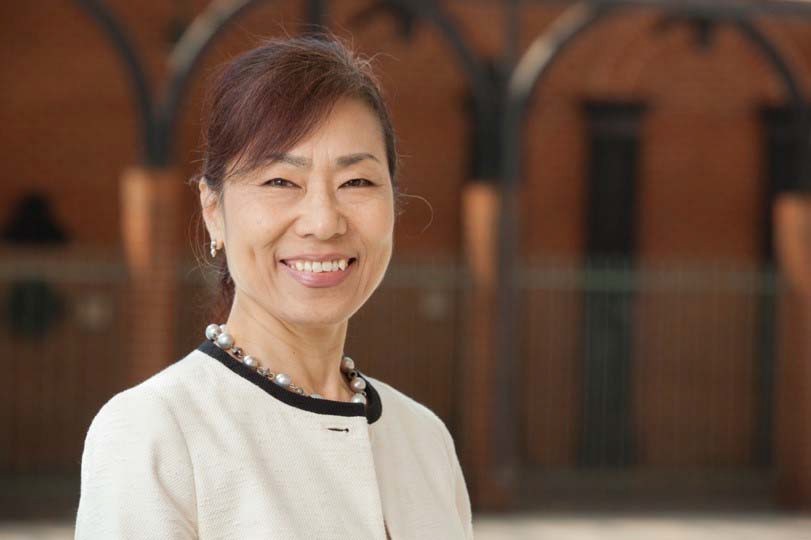 Accessibility Statement PDXScholar supports the creation, use, and remixing of open educational resources (OER). Portland State University (PSU) Library acknowledges that many open educational resources are not created with accessibility in mind, which creates barriers to teaching and learning. PDXScholar is actively committed to increasing the accessibility and usability of the works we produce and/or host. We welcome feedback about accessibility issues our users encounter so that we can work to mitigate them. Please email us with your questions and comments at pdxscholar@pdx.edu.“Accessibility Statement” is a derivative of Accessibility Statement by BCcampus, and is licensed under CC BY 4.0.Accessibility of Beginning Japanese for Professionals: Book 2A prior version of this document contained multiple accessibility issues. Beginning Japanese for Professionals: Book 2 now meets the criteria outlined below, which is a set of criteria adapted from BCCampus’ Checklist for Accessibility, licensed under CC BY 4.0. This book contains the following accessibility and usability features:Multiple File Formats AvailableThis book is available in multiple formats: an editable Word document, a PDF, and a webbook on the Pressbooks platform. Both the Word document and PDF versions are available for free download at Portland State University’s institutional repository, PDXScholar.While the Word and PDF versions of this book were created and remediated for accessible and navigable classroom use, the webbook version primarily exists for those interested in editing, building, and/or remixing the material using the Pressbooks platform.Organization of contentContent is organized under headings and subheadings, which appear in sequential order and are reflected in the corresponding Table of ContentsImagesAll images contain alternative textImages do not rely on color to convey meaningImages are in-line with textTablesTables are not used for layout purposesAll tables include header rows and cell paddingTables do not include merged or split cellsMultimediaAudio files have corresponding transcripts, found either throughout the corresponding exercise or at the end of the corresponding chapter. End-of-chapter transcripts can be found under H2 Drill Tape Script.Font Size and formattingFont size is 12 point or higher for body textFont size is 9 point or higher for footnotes, captions, and hintsFont color or style does not convey meaning; the “emphasis” style in Word is used for select bold/italicized textNo known repeated characters or excessive spaces, except surrounding hints, the Relative Time Words table in Lesson 7, and intentionally blank linesKnown Issues/Potential barriers to accessibilityThe “Relative Time Words” table in Lesson 7 has features that pose barriers to accessibility; it includes 6 point font size and merged/split cells.List structures are used in the Microsoft Word and PDF versions, but may have accessibility issues. Multi-level list structures that appear in Drills & Exercises and Drill Tape Scripts contain structural issues and are not correctly or consistently tagged in the PDF.HintsAs a series of Japanese language learning books, this series contains multiple scripts. Throughout the books, where more complex characters or scripts are used, including ones with multiple possible interpretations, hiragana characters appear in smaller font above in the form of a hint. PDXScholar acknowledges that these hints, which appear throughout the document, may be confusing for someone using assistive technologies or navigating the document by keyboard. Please be aware that when accessing the book, you will frequently encounter lines of text with just a few syllables of Japanese hiragana in a smaller font size. The following example appears on page 4 of Book 1, Lesson 0, under H1 Instructor’s Directions. In the first line, the hiragana character “き” lies above the kanji character “聞”:き1. Kiite kudasai.	聞いてください。	Please listenThis accessibility statement has been adopted and adapted from Accessibility Statement and Appendix A: Checklist for Accessibilityfound in Accessibility Toolkit - 2nd Edition by BCcampus, and is licensed under a Creative Commons Attribution 4.0 International License.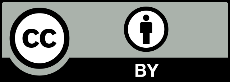 Before We BeginFor whom is this textbook designed?This is Book 2 of the textbook series Beginning Japanese for Professionals. The series is designed for beginning learners who want to learn basic Japanese for the purpose of living and working in Japan. It focuses more on social and professional life beyond school.This textbook can be used for self-study, as part of an online course, or as a traditional college course. As a beginning level textbook, this book includes many elementary grammar patterns (Japanese Language Proficiency Test Levels 5 and 4), but the vocabulary and situations are selected specifically for working adults. Explanations are kept concise so as to only cover key points. The main focus is on oral communication.This textbook was originally written for the beginning Japanese courses in the graduate program of Masters of International Management in the School of Business at Portland State University. The goals of the Japanese courses are to provide students with a foundation for acquiring future business language skills and to increase students’ knowledge of Japanese culture within 150 instructional hours. This is the first edition that has been piloted in the program and will be replaced with revised editions in the future.What kind of things can you do in Japanese after finishing this book?Based on ILR (Interagency Language Roundtable) estimates, we assume that in order for an English-speaking learner with average language aptitude to achieve the proficiency level of ILR Proficiency Scale 2: Limited Working Competence in Japanese, over one thousand hours of instruction will be required. The MIM program at PSU provides 150 hours of instruction in total. So, what can we expect our students to be able to do at the end of the program? It is not likely that they can negotiate business in Japanese or handle many professional interactions. However, it is possible that they can handle many everyday interactions, avoid well-known taboos, answer routine questions about themselves, and network for business purposes. The topics to be covered in this textbook series are:Greetings and Ritual ExpressionsMeeting People and Self-IntroductionsExchanging Business CardsSchedules and CalendarShoppingEating and DrinkingLocations and DirectionsPublic TransportationsFamily and My ProfileLeisure and HobbiesManners and CustomsHow is this textbook structured?This textbook is comprised of ten lessons that follow the introductory Before We Begin and Lesson 0 Greetings and Ritual Expressions sections. Each lesson consists of four dialogues. Each dialogue is followed by a vocabulary list, grammar notes, drills and exercises. At the end of each lesson, you will find a grammar review and application activities.How is reading and writing handled in this textbook?The modern Japanese is written using a combination of kanji (characters borrowed from China) along with hiragana and katakana (two independent systems representing Japanese syllables). While the textbook introduces hiragana and katakana, no reading or writing instruction is included in this volume.How is Japanese pronunciation presented in this textbook?The headphones symbol   indicates that there is an audio recording for the section marked by this symbol. There is an audio recording for all the dialogues, vocabulary lists, and drills. The accompanying audio should be maximally used to learn all the dialogues and vocabulary lists and to practice drills. Keep in mind as you learn how to speak Japanese that you can only learn accurate pronunciation by listening to and mimicking the pronunciation of native speakers. Avoid reading off the written scripts.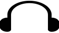 When using the audio, make sure you do not refer to the written scripts. For many of us, visual input affects audio processing so much that it may interfere with accurately perceiving the audio input. You should refer to the written scripts only when you need help with particular parts of the audio. After peeking at the script, go back to the audio again.In the first four lessons in the textbook, Japanese words and sentences are presented in Romanization (Roman alphabet representing Japanese sounds) along with the authentic Japanese script. Romanization is not meant to be an accurate representation of Japanese sounds but rather just a reminder of the sounds you hear when listening to your instructor or the audio recordings. Be particularly mindful not to pronounce Romanized Japanese as if you were reading English or any other language.Starting in Lesson 5, the model exchanges for drills are presented using the authentic Japanese orthography. Hiragana will be placed above kanji to indicate the correct reading. This use of kana is called furigana and is common in comic books and other publications where the writer wants to ensure the correct reading of the kanji used. By this point, you must be familiar with the correct procedure of doing drills described below, and not need written scripts anyway.How should you use this textbook?Dialogues: The dialogues present frequently observed exchanges that are part of a longer conversation. It is practical and useful to memorize these to the point where you can recite them automatically and naturally. Make sure you memorize dialogues using the audio and while integrating body language. You can expand each dialogue by adding elements before and after each to create a longer conversation. You can also change parts of the dialogue to fit a different context. Either way, the original dialogue serves as a base to explore other possibilities.Drills: Each dialogue has at least two drills that target key grammar patterns and vocabulary. These are rather mechanical drills that are meant to train quick and automatic formation of language. The recommended procedure for these drill practices is to first listen to the two model exchanges and understand what changes to make in responding to the cues. Look at the scripts for the models if you are not sure what to do. Follow this 4-step procedure: 1) Listen to the first cue, 2) insert your response during the following pause, 3) listen to the model answer, and 4) repeat the model answer during the second pause. Repeat this procedure for the following cues. It is recommended that you loop back to the beginning of the drill frequently. Always give yourself a chance to respond to the cues before you listen to the model answer. Also think of the meaning as you do these drills. Needless to say, it doesn't make sense to just keep repeating the sounds you hear without knowing what you are saying.Exercisers: Two types of exercises will follow the mechanical drills. The first is ‘Say It in Japanese,’ which is a translation activity. The last exercise ‘Act in Japanese’ is a role-play exercise, in which students can freely respond to each other within the given context and expand the suggested interchange into a longer interaction. For this exercise, students are encouraged to perform the roles as naturally as possible integrating body language, facial expressions, etc.Review Questions: By answering the grammar review questions at the end of each lesson, you will self assess your understanding of the grammar before moving onto the next lesson. The parentheses at the end of each question indicate in which grammar note to find the answer to the question.Practical Applications: This concludes each lesson and suggests that relevant authentic materials such as restaurant menus, shopping mall directories, apartment listings, etc. are extensively used to accommodate the real-world application of what has been practiced. Students are encouraged to freely and realistically ask and answer questions and exchange comments regarding those materials.Last but not least…Make a clear distinction between knowing the material (Fact) and being able to use the material in spontaneous conversations (Act). You may learn grammar quickly, but it takes a great deal of repetitive practice to develop the skills to speak Japanese in real-life situations. At the end of the day, it doesn’t mean much if you cannot respond orally to a native speaker in a culturally appropriate way no matter how well you can answer grammar questions or recite vocabulary in isolation. In studying Japanese, always keep in mind the objectives and how best to reach them.Have fun!Lesson 5 
In the Town会話 Dialogue 1 The project team is visiting a company.Yamada: Biru no iriguchi de aimashou.	Let’s meet up at the entrance of the building.い	ぐち	あビルの入り口で会いましょう。Emily：Wakarimashita .	Got it.わかりました。The day of the visit, everyone seems to be there but….Yamada: Hayashi-san wa doko desu ka.	Where is Ms. Hayashi?はやし林 さんは、どこですか。Emily:	Asoko ni imasu.	She is over there.あそこにいます。Yamada: Senpai wa?	How about Senpai?せんぱい先輩は？Emily: Senpai mo irassyaimasu yo. Hora.	He is there, too. Look!せんぱい先輩も、いらっしゃいますよ。ほら。単語 VocabularyThe senpai-kouhai relationship is a strong mentoring relationship in many areas in the Japanese society including in school, in team sports, and at work. Usually the relationship is determined by who became a member of the group first rather than individual merits and abilities. Once someone is your senpai, you are expected to treat the person as such for a lifetime. Equally a senpai is expected to take care of kouhai members for a lifetime. This relationship can be most reliable connections in one’s social network even long after one leaves the group.Grammar Notes5-1-1 Particle De indicating the Location of ActivityA place noun followed by particle de indicates the location where some activity takes place. Depending on the context, it can be translated as ‘in’, ‘at’, ‘on’, etc.Iriguchi de aimashou.	Let’s meet at the entrance.Amerika de benkyou-shimashita	I studied in America.Doko de kaimashita ka.	Where di you buy it?The particles wa and mo can be added to particle ni to indicate contrast or addition.Nihon de wa ohashi o tsukaimasu.	In Japan, we use chopsticks.Chuugoku de mo ohashi o tsukaimasu.	In Cnina, they use chopsticks, too.Recall that wa and mo REPLACE particle ga for the subject or particle o for the object. However, wa and mo are ADDED to particle de. In other words, de remains there to make a double particle. This is because de has a specific meaning (Semantics to be translated as ‘in’ ‘at’) while ga and o indicate the grammatical roles (Cases: subject and object). The former is called a ‘semantic particle’ while the latter two are called ‘case particles’. All the other particles that will be introduced from here on are ‘semantic particles’, and wa and mo are added to them rather than replace them. By the way, wa and mo are called ‘discourse particles’ because of their discourse-based meanings. The following summarizes these three types of phrase particles.Discourse Particles:	wa (contrast), mo (addition) Case Particles:	ga (subject), o (object)Semantic Particles:	de (location of activity) and others5-1-2 Particle Ni indicating the Location of ExistenceNi is a semantic particle. A place noun followed by particle ni indicates the place where something or someone is located. While /a place + de/ above is followed by an activity verb, /a place + ni/ is followed by a verb of existence such as arimasu, imasu, and their variations.Compare the following.Toshokan ni imasu.	He is in the library. (a person/ animal)Toshokan ni arimasu.	It is in the library. (a thing)Toshokan de arimasu.	It is held in the library. (an event) Particles wa and mo may follow ni.Amerika ni mo arimasu.	They are in America too.Amerika ni wa arimasen.	It’s not in America (it may be somewhere else.)When the context makes it clear that the location of someone or something is under discussion, /a location noun plus desu/ can be used instead of /a location noun ni arimasu/imasu./Yamada-san wa?	How about Mr. Yamada?-Toshokan desu.	He is in the library.-Toshokan ni imasu.   He is in the library.5-1-3 Irasshaimasu: Honorific VerbsThere are many ways in Japanese to show deference to other people. Being proficient in polite language is a requirement for working adults. The politeness system of the language is complex and it is part of the language curriculum in Japanese schools. Many companies offer in-house training for new employees to speak business- appropriate language, which includes a lot of polite expressions.One way to create linguistic politeness is to position yourself lower than the person you are talking about, by either lowering yourself (Humble forms) or raising the person (Honorific forms).Honorific forms are used to raise the person being talked about. You use them when describing anyone to whom you want to show deference such as your customers and clients, strangers and people you have just met, and people senior to you including senpai, bosses, supervisors, teachers, etc. Needless to say, you do not use honorific verbs to describe yourself.Some of the commonly used verbs have a special honorific version as shown in the chart below.All other verbs can be converted into an honorific form by following the pattern below.O＋verb (masu replaced by ni narimasu) kakimasu  okaki ni narimasu	writekaerimasu okaeri ni narimasu	go homeSensei irasshaimasu ka.	Is the professor here?-Ie, okaeri ni narimashita.	No, she went home.5-1-4 Ko-so-a-do series #3Kore, sore, are and dore, which came up in the last lesson, are representative of a pattern that you will see elsewhere in Japanese. In this lesson, we find three new ko-so-a- do series that indicate location.The kochira, sochira, achira, dochira series indicates the general area or direction, or the alternative of two. (Dore means “which one of three or more while dochira means which one of the two). You may hear members of the kochira series used as more polite equivalents of the koko series—probably because the kochira series is more vague, it sounds more polite.Kochira is also used to indicate the speaker’s side of a telephone conversation andsochira the other side:Kochira wa Hiru desu	This is Mr/s. HillSochira wa dou desu ka.	How are you?Finally, the kotchi, sotchi, atchi, dotchi series is used among friends or in casual situations.Drills and Exercises Listen to the audio. Following the first two model exchanges, respond to each cue.Cue: Kaimasu ka?	Are you going to buy it?Response: Hai, asoko de kaimasu.		Yes, I’m going to buy it over there. Cue:  Arimasu ka?	Do they have it?Response: Hai asoko ni arimasu.	Yes, they have it over there.Cue: Hayashi-san wa imasu kedo, senpai wa?Mr. Hayashi is here but how about senpai?Response: Senpai mo irasshaimasu yo.	Senpai is here too! Cue: Hayashi-san wa mimasu kedo senpai wa?Mr. Hayashi watches it but how about senpai?Response: Senpai mo goran ni narimasu yo.	Senpai will see it, too!Say it in Japanese.You’ve been asked where everyone is.They are at the entrance of the park. Look!What? Aren’t they at the entrance of the department store?The students are here, but the teachers are over there.They are in the bakery at that entrance of the mall.The senpai is in the library of the university, but I wonder where Ms. Hayashi is.You’ve been asked where your group should eat lunch.Let’s eat here because it’s raining.Let’s buy obento in this store because they are really good.Let’s eat in the mall because it’s convenient.Let’s eat in the park because it’s a beautiful day.Let’s eat in the ramen shop over there because it’s very famous.Act in Japanese.You’ve just met a professor at a conference. Find out where her university is.A stranger has mistaken an exit for an entrance. Warn him that it is the exit. The entrance is over there.At a restaurant, ask a senpai what she is going to eat.You’ve had no luck finding a bag you like in this store. Tell Ms. Honda that you will buy one at the department store.There is a big party at Ms. Hayashi’s house tomorrow. Invite a senpai.会話 Dialogue 2  Emily is looking for an ATM in the area.Emily:	Sumimasen.	Excuse me.Kono hen ni ATM arimasen ka.	Isn’t there an ATM around here?へんすみません。この辺に ATM ありませんか。Man:	Achikochi ni arimasu kedo,	They’re here and there,ichi-ban chikai no wa	but the closest one isano konbini no naka desu.	inside that convenience store over there.いちばんちか	なかあちこちにありますけど、一番近いのは、あのコンビニの中です。Emily:  A, dou mo.	Oh, thanks.あ、どうも。VocabularyGrammar Notes5-2-1 Location NounsA number of location words (all nouns) come up in this lesson, including the ko- so-a-do series along with naka, soto, mae, ushiro, migi, hidari, ue and shita. Recall that /X no Y/ is a kind of Y and the last noun is the main noun of the noun phrase. Be sure to distinguish between the following:mae no biru	the building in frontbiru no mae	the front of the building, in front of the buildingThese words are unlike other nouns also in that they combine with degree expressions.sukoshi migi	a little to the rightmotto mae	more to the frontDrills and Exercises なかCue: ビルの中ですか。	Is it inside the building?なか	そとResponse: いえ、ビルの中じゃないです。外です。No, it’s not inside the building. It’s outside.びょういん まえCue: 病 院の前ですか。	Is it in front of the hospital?びょういん	まえ	うしろResponse: いえ、病 院の前じゃないです。 後 ろです。No, it’s not in front of the hospital. It’s in back.ちかCue: どのコンビニが近いですか。 Which convenience store is close?いちばんちかResponse:一番近いコンビニは、あれです。The closest convenience store is that over there.ぎんこう	おおCue: どの銀行が、大きいですか。 Which bank is big?いちばんおおきいぎんこうResponse: 一番大きい銀行は、あれです。 The biggest bank is that over there.     にほん   まんが
Cue: 日本の漫画ありませんか。 Don’t you have any Japanese comics?にほん Response: 日本のですか。はい、あちらにありますよ。Japanese ones? Yes, there are some over there!せんぱいCue: 先輩のケータイありませんか。 Don’t you have senpai’s cell phone?せんぱいResponse: 先輩のですか。はい、あちらにありますよ。 Senpai’s?Yes, it’s right over there!Say it in Japanese.You’ve been asked if there is a vending machine around here.Yes, they are everywhere.Yes, there are many outside of this building.Yes, there is one in front of that drug store. Look!Yes, they are to the right of the entrance.No, there are none in this building. The closest one is in the convenience store next to the hospital.Act in JapaneseStop a stranger and: a) ask if there is an ATM in this area; b) ask for directions to the University Hospital.Ask a co-worker who the man sitting behind Ms. Hayashi is.Suggest that your group hold a meeting in the coffee shop downstairs.You just saw a vending machine for food like ramen, udon, etc. Point it out to Ms. Honda and share your amazement.At a movie theater, you’ve been asked if you want to sit elsewhere. You’d like to sit: a) further in the back, b) more to the left, c) upstairs.会話 Dialogue 3 In an office buildingMichael: Toire wa docchi desu ka.	Where is the rest room?トイレは、どっちですか。Honda: Ik-kai no uketsuke de kikimashou.	Let’s ask at the reception on the first floor.いっかい	うけつけ き一階の受付で聞きましょう。At the receptionist deskMichael: Sumimasen.	Excuse me.Anou, toire wa dochira deshou ka.	Ummm, where is the rest room?すみません。あのう、トイレはどちらでしょうか。Reception: Toire desu ka.	The rest room?Achira ni kaidan ga gozaimasu ne.	Over there is a stairway, right?Ano kaidan no mou sukoshi saki ni gozaimasu. It’s a little past that stairway.かいだんトイレですか。あちらに、階段がございますね。かいだん	すこ さきあの階段のもう少し先にございます。Michael: Sumimasen.	Sorry.Mou ichi-do yukkuri onegai-shimasu.	Once more, slowly please.いちど	ねがすみません。もう一度、ゆっくりお願いします。VocabularyGrammar NotesDeshou ‘Probably’Deshou is a tentative form of desu and indicates probability or likelihood. It can occur after an adjective or a noun:Takai deshou.	It’s probably expensive.Sensei deshou.	She’s probably a teacher.When the particle ka is added to deshou sentences, it becomes even less sure. For this reason, deshou ka sounds more polite than desu ka in asking questions. Note the falling intonation on ka.Takai deshou ka.	Do you suppose it’s expensive?Doko deshou ka.	Where might it be?When it is used alone with question intonation, deshou? is a response to something that the speaker feels to be self-evident: ‘Didn’t I tell you?’ or ‘I know you would agree.’Aa, oishii desu!	Oh, it’s delicious!-Deshou?	Isn’t it? (Didn’t I tell you?)Mou and Motto ‘More’Both mou and motto mean ‘more’ in English, but they are followed by different elements. The word motto was introduced in Lesson 3. It combines with a verb, adjective, noun+desu to indicate a greater degree than what has been mentioned.Motto douzo.	Please have more.Motto yasui apaato	cheaper apartmentsMotto kirei desu.	It’s prettier.The word mou combines with a quantity expression to indicate added amount. Unlike English, where ‘more’ follows the quantity, in Japanese it precedes the quantity.mou chotto	a little moremou hito-tsu	one moreWhen you offer something, motto is more polite, but when you accept an offer, mou sukoshi is more polite.Motto nomimasen ka.	Won’t you drink more?-Ja, mou sukoshi itadakimasu. Well then, I’ll take a little more.More classifiers: 〜kai、〜do /〜kaiThe classifier for floors of a building is –kai/-gai and the classifiers for counting the number of times are -do and -kai (recall Mou ichi-do onegai-shimasu. ‘One more time, please.’ from Lesson 1.) Note the difference between these two questions:Nan-kai arimasu ka. ’How many floors are there?’Nan-kai ni arimasu ka. ‘On which floor is it?’Drills and Exercises ひと	にほんじんCue:  あの人、日本人ですか。	Is he a Japanese?にほんじん Response: よくわかりませんけど、日本人でしょう。I’m not sure, but he is probably a Japanese.たかCue: あのアパート、高くないですか。Isn’t that apartment expensive?たか
Response: よくわかりませんけど、高くないでしょう。I’m not sure, but it is probably not expensive.	ひとCue: 一つですか。	One?ひとResponse: はい、もう一つです。	Yes, one more.たCue: 食べますか。	Will you have some?たResponse: はい、もっと食べます。	Yes, I’ll have some more.Say it in Japanese.You’ve been asked where your apartment is.It’s near the park.It’s a little further ahead. There is a bank over there, right? It’s beyond that bank.It’s two more floors up. It’s tiring because there is no elevator.It’s on the third floor of the new condo near the university entrance.It’s next to my company, so it’s really convenient.Act these roles in Japanese with a partner.Ask at the information desk where you can find a) the ladies’ room, b) the elevatorYou’ve been given directions, but didn’t quite get them. Ask the other person to repeat it slowly.Urge your guest to eat more. As a guest, accept one more.You’re talking about a) tomorrow’s weather, b) your final grade in the class, c) what you will get for Christmas. What is your guess?会話 Dialogue 4 In a gift shopEmily: Omiyage o kaimashita.	I bought souvenirs.みやげ かお土産を買いました。Yamada: Waa, kawaii desu nee.	Wow, cute!わあ、かわいいですねえ。Emily: Deshou?	Aren’t they?でしょう？Yamada: Akai no wa kore dake desu ka.	Is this all of the red ones?あか赤いのは、これだけですか。Emily: Ie, mou ik-ko arimasu yo. Hora.	No, there’s one more! Look.いっこいえ、もう一個ありますよ。ほら。単語 VocabularyColors	iro	いろ	色Grammar Notesこ	まい	さつ5-4-1 More classifiers : 〜個，〜枚，〜冊The classifier –ko is used for counting pieces or other units that are relatively small—everything from pieces of cake to apples to packets of sugar. The classifier –ko overlaps in many respects with –tsu. One difference is that –tsu can be used for abstract things like ideas, meetings, or items in a list, while –ko is used only for concrete items. Observe the following examples:にこ 	ふたりんご二個さとうい ちこ ringo ni-ko or りんご二つ ringo futa-tsu two applesさとういちこ	さとうひとお砂糖一個 osatou ik-ko or お砂糖一つ osatou hito-tsu one packet/cube of sugarかいぎ ふた会議が二つありました。Kaigi ga futa-tsu arimasita. There were two meeting.	まい The classifier for thin, flat objects is 〜枚 –mai and the classifier for bound volumes is -さつ〜冊–satsu. Note the sound changes with one, eight, and the question word.5-4-2 Colors	Nouns and AdjectivesSome of the colors have both an adjective and a noun form, as shown in the list above. Thus it is possible to say both aka desu and akai desu to mean ‘It’s red.’ Equally the negative forms are aka ja nai desu and akaku nai desu. Which one to use largely depends on the convention, while you can probably assume the noun versions indicate classification rather than appearance or characteristics (aka for red wines and the red light, for example.)	All the color words borrowed from other languages are nouns, and modify nouns with no:Drills and Exercises 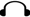 Listen to the audio. Following the first two model exchanges, respond to each cue.かCue:  おみやげ、買いましたか。	Did you buy souvenirs?ともだち  か	わたし	かResponse: 友達は買いましたけど、 私 は買いませんでした。My friend bought some, but I didn’t buy any.つかCue: パワーポイント、使いましたか。 Did you use PowerPoint?ともだち	つか	わたし	つかResponse: 友達は使いましたけど、 私 は使いませんでした。My friend used it, but I didn’t.      かみ
Cue: 紙はこれだけですか。	Is this all the paper there is?いちまい
Response: いえ、もう一枚あります。 No, there’s one more sheet.きょうかしょ
Cue: 教科書 はこれだけですか。	Is this all the textbooks there are?いっさつ
Response: いえ、もう一册あります。 No, there’s one more.    あか
Cue: 赤いですね。	Is it red?	あか
Response: いえ、赤くないです。	No, it’s not.あか
Cue: 赤ですね。	Is it red?あか
Response: いえ、赤じゃないです。	No, it’s not.Say it in Japanese.Your co-worker asked what you did last weekend. Reply:I stayed in my apartment because I had a lot of homework.I studied in the library. The senpai was there, too.I went out, but came home early.I practiced Japanese, of course, because there is a test tomorrow.I read three books. I will read one more today. I love books, so….Ask a co-worker for:one more sheet of blue papertwo more maps in English and one more in Japanesemore pencilsten obento and five bottles of watera lot more pens, pencils, etc.Act in Japanese.A friend is trying on new clothes. Mention a) how cute they are, b) how cool he looks, c) how amazing he looks.Ask a clerk if this is the only a) red one, b) blue one, c) one in black and white.You’ve been asked to deliver the following items. Confirm how many of them are needed. a) pencils, b) onigiri, c) bottles of water, d) the new textbooks, e) umbrellas, d) chairs, f) maps of Tokyo, g) slices of bread, h) DanishAsk a classmate what her favorite color is.You and a friend have been debating over an issue, and the friend finally admits you are right. Respond.ReviewGrammar ReviewWhat is the difference between arimasu, imasu, gozaimasu and irasshaimasu?What is the difference among koko, kochira and kocchi?What particle is most appropriate in each of the following blanks?You are looking for your cell phone.  Watashi no keetai soko 	arimasu ka?You wonder where the meeting will be held.  Kaigi wa doko 	arimasu ka?What is the difference in meaning between the following?Takai desu.Takai deshou.Takai deshou ka.How do you count sheets of paper? Books? Cookies? Meetings?What two classifiers are used to count times/occasions?What is the difference in meaning between the following:San-gai ni arimasu yo.San-gai arimasu yo.How do you make the past form of a verb? The negative form?How do you make the honorific form of a verb?When do you use the honorific forms?Both motto and mou mean ‘more’ in English. What follows each?What is the difference between the following?tonari no mise mise no tonariWhat does “Deshou?’ mean?How do you ask which of the two is better? Which of the three (or more) is best?Practical ApplicationUsing a map of a shopping mall, discuss the locations and number of stores eating places, entrances, bathrooms, elevators, information desks, etc.Plan where you are going to shop and eat.Afterwards, discuss where you went and what you bought and ate.Sample Homework/QuizListening For each of the following exchanges, identify the item under discussion and its location in English.GrammarWhat is the difference in meaning between the following?mae no mise mise no maeWhat is the honorific form of each verb below?shimasu tsukaimasuWhat is the difference in meaning between the following?Takai desu.Takai deshou.What is the difference between the following?IrasshaimasugozaimasuFill in the blanks with Hiragana or Romanization.You’ve been asked where your company offices are.Amerika 	Nihon 	arimasu yo.You are wondering where the class will be held.Jugyou wa doko 	arimasu ka?You want two more onigiri.Sumimasen. Onigiri 	mou ni-ko 	kudasai.A co-worker is looking for her book. Let her know where it might be.Tsukue 	ue 	arimasen ka?You cannot decide which one to buy. Ask a co-worker.Kore to are to, dochira 	ii deshou ka.You’ve been asked if your company has stores in France and Germany.Furansu 	arimasu kedo, doitsu 	arimasen.Circle the letter of the items that can occur in the blank to make a complete sentence. None, some, or all choices may be correct. For each choice checked as appropriate, provide an English equivalent of the entire sentence. 	arimasen.Kouen jaByouin waMise moMigi ni moKono hen ni waOmiyage o 	.meshiagarimasu ka.goran ni narimasu ka.irasshaimasu ka.gozaimasu. 	 wa ichi-mai dake desu.KasaKeitaiChizuCircle the number of the most appropriate response in the given context.You are visiting Ms. Honda’s office. Ask the receptionist where she is.Dochira no Honda-san desu ka?Honda-san wa doko desu ka?Honda-san wa dochira deshou ka?Doko ni Honda-san wa imasu ka?Ask the waiter to speak more slowly.Mou-ichi-do onegai-shimasu.Motto yukkuri kudasai.Yukkuri shimashou ka.Motto yukkuri onegai-shimasu.A customer has asked if you have only blue ones. Let him know that you have white ones as well.Shiro no desu yo.Shiroi no mo gozaimasu kedo…Aoi no ni mo gozaimasu yo.Kuro no mo arimasu kedo…The elevator door has opened. Check if it’s going down.Nan-kai desu ka?Shita desu ne?Ue desu ne?Hora, shita desu yo.Ask a co-worker who is the person sitting next to Mr. Hayashi.Tonari-no Hayashi-san wa donata desu ka.Hayashi-san wa tonari no hito desu ka.Tonari no hito wa Hayashi-san desu ka.Hayashi-san no tonarino hito wa donate desu ka.Drill Tape Scripts Dialogue 1Cue: 買いますか。Response: はい、あそこで買います。Cue: ありますか。Response: はい、あそこにあります。会いますか。	2.	いますか。食べますか。勉強しますか。いらっしゃいますか。Cue: 林さんは、いますけど、先輩は。Response: 先輩も、いらっしゃいますよ。Cue: 林さんは、見ますけど、先輩は。Response: 先輩も、ご覧になりますよ。林さんは、食べますけど、先輩は。林さんは、運転しますけど、先輩は。林さんは、来ますけど、先輩は。Dialogue 2林さんは、帰りますけど、先輩は。林さんは、使いますけど、先輩は。Cue: ビルの中ですか。Response: いえ、ビルの中じゃないです。外です。Cue: 病院の前ですか。Response: いえ、病院の前じゃないです。後ろです。図書館の上ですか。部屋の外ですか。デパートの右ですか。公園の後ろですか。アパートの下ですか。Cue: どのコンビニが近いですか。Response: 一番近いコンビニは、あれです。Cue: どの銀行が、大きいですか。Response: 一番大きい銀行は、あれです。どの薬局がいいですか。どの図書館が大きいですか。どのラーメン屋さんがおいしいですか。どのレストランが有名ですか。どの公園がきれいですか。Cue: 日本の漫画ありませんか。Response: 日本のですか。はい、あちらにありますよ。Cue: 先輩のケータイありませんか。Response: 先輩のですか。はい、あちらにありますよ。いちごのケーキ、ありませんか。一年生の教科書、ありませんか。スープとパスタの店、ありませんか。Dialogue 3木村先生の授業のノート、ありませんか。ビールとか酒の自販機、ありませんか。Cue: あの人、日本人ですか。Response: よくわかりませんけど、日本人でしょう。Cue: あのアパート、高くないですか。Response: よくわかりませんけど、高くないでしょう。あそこのパン、おいしいですか。あの店、喫茶店ですか。林さん、上手じゃないですか。ATM、一階ですか。ここのトイレ、きれいじゃないですか。Cue: 一つですか。‘One?’	Response: はい、もう一つです。 ‘Yes, one more.’Cue: 食べますか。	Response: はい、もっと食べます。先ですか。三本ですか。早いですか。Dialogue 4千円ですか。読みますか。Listen to the audio. Following the first two model exchanges, respond to each cue.Cue: おみやげ、買いましたか。Response: 友達は買いましたけど、私は買いませんでした。Cue: パワーポイント、使いましたか。Response: 友達は使いましたけど、私は使いませんでした。教科書、読みましたか。宿題、わかりましたか。あの料理、食べましたか。授業、休みましたか。試験、できましたか。Cue: 紙はこれだけですか。	Response: いえ、もう一枚あります。Cue: 教科書はこれだけですか。	Response: いえ、もう一册あります。地図はこれだけですか。鉛筆はこれだけですか。お弁当はこれだけですか。ノートはこれだけですか。おにぎりはこれだけですかC.Cue: 赤いですね。 Response: いえ、赤くCue: 赤ですね。	Response: いえ、赤じゃないです。白ですね。かわいいですね。オレンジですね。かっこいいですね。青いですね。Lesson 6
Let’s Take a Train会話 Dialogue 1 Michael:  Minna de eiga ni ikimasen ka.	Do you want to go see a movie with everyone?えいが	い
みんなで映画に行きませんか。Honda: Ii aidea desu ne.	Good idea!いいアイデアですね。After checking the show timesMichael: Shichi-ji Juu-go-fun no ga ii desu ne.	The 7:15 one is best, isn’t it.じ   ふん
７時15分のがいいですね。Honda: Ee. Ja, eki de roku-ji ni machiawasemashou.	Yes. So, let’s meet upat the station at 6:00.えき	ろくじ  ま   あ
ええ。じゃ、駅で六時に待ち合わせましょう。Michael: Wakarimashita.	Got it.わかりました。単語 Vocabulary文法 Grammar Notes6-1-1 Location Particles Ni and EA place noun followed by particle ni or e, written as へ in Hiragana, indicates the ending point or direction of motion. The particles ni and e are typically used with motion verbs such as ikimasu, kimasu, kaerimasu. The difference between ni and e is subtle. Precisely speaking, ni assumes arrival at the goal while e indicates movement towards a place. But the two can be used interchangeably in many cases.がっこう	い
学校に／へ行きます。 Gakkou ni/e ikimasu.I’ll go to school.かえ
アメリカに／へ帰りました。Amerika ni/e kaerimashita.I returned to America.Both ni and e can be used with other verbs indicating the direction or goal.とも
友だちに／へメールします。Tomodachi ni/e meeru-shimasu.I’ll email my friend.かいしゃ	しょうかい
あの会社に／へ紹 介します。Ano kaisha ni/e shoukai-shimasu.I’ll introduce you to that company.Some verbs can only take に． In the following examples, you can see that there are a number of ways that this particle might be translated into English.か
ノートに書きました。Nooto ni kakimashita.I wrote it down in the notebook.はやし	あ
林 さんに会いましたよ。Hayashi-san ni aimashita yo.I met Ms. Hayashi.の
エレベーターに乗りましょう。Erebeetaa ni norimashou.Let’s take the elevator.せんせい 	き
先生に聞きます。Sensei ni kikimasu.I’ll ask the teacher.6-1-2 〜fun/pun	Naming and Counting MinutesAs we learn more time expressions, it’s important to understand the difference between expressions that name things and those that count things. Naming expressions include the days of the week (e.g. getsu-youbi), clock time (e.g. ku-ji), and classifiers such as ~ban, for example. Counting expressions include classifiers such as ~tsu, ~~ko, ~mai, etc. Some classifiers are used for both naming and counting. ~kai for floors is one such classifier.The classifier ~fun is for both naming and counting minutes. So, jup-pun can either mean ten minutes after the hour, (the point in time--naming), or ten minutes (the length of time --counting). For counting, ~funkan is sometimes used to avoid confusion. In telling clock time, the hour is followed by minutes (ku-ji jup-pun.)Note the sound change of /f/ to /p/ in combinations with 1, 3, 4, 6, 8, 10 and in the question word nan-pun.Minutes 6-1-3	Time Particle にA time expression with particle にindicates the time when something happens or happened. The particles は and も can be added to it.にちようび	 かえ
日曜日に帰ります。	Nichiyoubi ni kaerimasu.I’ll return on Sunday.はちじ 	で
八時には出ましょう。	Hachi-ji ni wa demashou.Let’s leave at 8:00 (at latest).じゅうじ	じゅぎょう
十時にも授 業があります。Juu-ji ni mo jugyou ga arimasu.I have a class at ten, too.Two types of time expressions usually do not take the particle ni. One type includes relative time expressions such as kyou、ashita、ima．These expressions refer to different points in time depending on the time frame in which they are used. The other type includes vague time expressions such as asa、hiru、ban.	These expressions refer to a period of time without a specific starting or ending point. Compare the following examples with those above.きょう  かえ
今日、帰ります。	Kyou kaerimasu.	I’ll return today.あさ で
朝、出ましょう。	Asa, demashou.	Let’s leave in the morning.ばん	じゅぎょう
晩も、授 業があります。Ban mo jugyou ga arimasu.I have a class in the evening, too.Drills and Exercises      えいが 
Cue:  映画ですか。	Is it a movie (that you are going to)?えいが い
Response: はい、映画に行きます。	Yes, I’m going to a movie.がっこう
Cue:  学校ですか。	Is it a school (that you are going to)?がっこう い
Response: はい、学校に行きます。	Yes, I’m going to school.             しちじ 
Cue: アポは 七時ですよ。	The appointment is at seven o’clock.しちじ	き
Response:	わかりました。七時に来ます。Got it. I’ll come at seven.Cue:  アポはあしたですよ。	The appointment is tomorrow.き
Response:	わかりました。あした来ます。Got it.  I’ll come tomorrow.Say it in Japanese.Your group is discussing what to do together during the break. Suggest:to go to a movieto go shoppingto visit a hot spring in the mountainsto visit Senpai’s house because it is near the oceanto visit a nearby parkYou’ve been asked when to meet up at the station. Suggest to meet: 1. at 4:452. at 9:20 p.m.on Saturday morningat 11:00 on Mondayat 8:30 a.m. tomorrowAct in Japanese.You and a co-worker are visiting a customer together tomorrow. Find out what time you should meet up at the station.You’ve been told the meeting will start at 7:45. Confirm that it’s 7:45 a.m.You came late for class today. Apologize and tell your teacher that you will come ten minutes earlier tomorrow.Your group is discussing a vacation. Ask which they like to go to, the beach or the mountains.Regarding your daily schedule, ask each other what time you a) eat breakfast, b) go to school/work, c) have lunch, d) return home, e) go to sleep.会話 Dialogue 2 Michael: Otaku wa dochira desu ka.	Where is your house?たくお宅はどちらですか。Honda: Yokohama desu.	It’s in Yokohama.よこはま横浜です。Michael: Tsuugaku wa densha desu ka.	Do you commute by train?つうがく でんしゃ通学は電車ですか。Honda: Ee, uchi kara daigaku made	Yes, from home to universitydensha de ichi-jikan gurai kakarimasu.	it takes about an hour by train.だいがく	でんしゃ 	いちじかんええ、うちから大学まで、電車で 一時間ぐらいかかります。Michael: Sore wa taihen desu nee.	That must be hard.たいへんそれは大変ですねえ。単語 VocabularyCities IslandsMap of Japan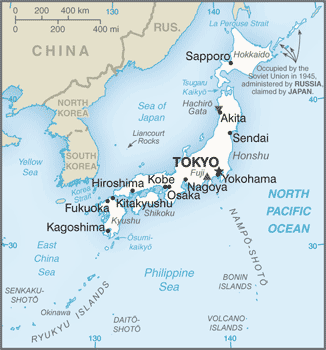 "Japan-map.gif" by www.cia.gov is licensed under CC BY-SA 4.0Grammar Notes6-2-1 Counting HoursYou saw the classifier ~ji for telling time in Lesson 2, as in ichi-ji ‘one o’clock’ and ichi-ji han ‘1:30’. In this lesson, you’ll learn how to COUNT time, i.e., how to describe length of time. The first classifier of this type is –jikan for counting hours,. It attaches to the Chinese numerals. Ichi-jikan means one hour and ichi-jikan han means one and a half hours. The question word for ‘how many hours’ is nan-jikan, while thequestion word for ‘what time’ is nan-ji. Also note that jikan alone means time in general.じかん時間がありません。Jikan ga arimasen.	There is no time.じかん時間がかかります。Jikan ga kakarimasu.	It takes time.じかんちょっと、お時間、いいですか。Chotto, ojikan ii desu ka.Do you have some time (Can I talk to you?)?やく6-2-2 Approximation: ~ぐらい、〜ほど、約〜~gurai, ~hodo and yaku all mean ‘about’ and indicate an approximate quantity.~gurai and ~hodo follow the quantity expression while yaku~ precedes it::いちじかん一時間ぐらいあります。	Ichi-jikan gurai arimasu. We have about an hour.いちじかん一時間ほどあります。	Ichi-jikan hodo arimasu. We have about an hour.やくいちじかん約一時間あります。	Yaku ichi-jikan arimasu. We have about an hour.いちまんえん一万円ぐらいかかります。	Ichi-man-en gurai kakarimasu.It costs about ten thousand yenやくいちまんえん約一万円かかります。	Yaku ichi-man-en kakarimasu.It costs about ten thousand yen.You may even hear yaku ichi-jikan gurai or yaku ichi-jikan hodo. It may seem redundant to have approximation expressed twice in the same phrase, but this is common.Dore grai and dono gurai both ask ‘how long/how much’ and ikura gurai asks how much (money).かいしゃ会社まで、どのぐらいかかりますか. Kaisha made dono gurai kakarimasu ka.How long does it take to get to work?このアパート、いくらぐらいでしょうか. Kono apaato, ikura gurai deshou ka.How much do you suppose this apartment (rent) is?Approximation, or making things vague, is preferred over being exact and considered more polite in many situations in Japan. This may be because the approximation allows wiggle room. So, when given an approximate number, you are expected to figure out what number is actually meant in each context. Unless it’s critical, Japanese people usually do not request clarification.6-2-3 Particle de “by means of”A noun followed by particle de indicates the means by which something is done.Note that there are a number of ways in which this might be translated into English. Theparticles はand も can be added to this particle.め	あおはしで召し上がりますか。	Ohashi de meshiagarimasu ka.Are you going to eat with chopsticks?いタクシーで行きましょう。	Takusii de ikimashou.Let’s go by a taxi.に ほ ん ご  はな日本語では話しませんでした。	Nihongo de wa hanashimasen deshita.I didn’t talk in Japanese.でんしゃ 	いちじかん電車でも一時間かかります。	Densha de mo ichi-jikan kakarimasu.It takes one hour by train, too.6-2-4 the starting point ~kara、the ending point ~madeThe particle kara indicates the point from which something starts and the particleまで indicates the limit at which something ends.さんじ 	かいぎ三時から、会議です。	San-ji kara, kaigi desu.From 3:00, I have a meeting.せんせい 	き先生からメールが来ました。	Sensei kara meeru ga kimashita.An email came from the teacher.きょうと京都まで、いくらですか。	Kyouto made ikura desu ka.How much is it to go to Kyoto?えき 	ねが駅まで、お願いします。	Eki made onegai-shimasu.To the station, please. (in a taxi).あさ 	ばん 	しごと朝から晩まで、仕事です。	Asa kara ban made shigoto desu.I work from morning till night.Compare the examples below with time expressions:さんじ三時にします。	San-ji ni shimasu.	I’ll do it at three.さんじ三時からします。	San-ji kara shimasu. I’ll do it from three.さんじ三時までします。	San-ji made shimasu. I’ll do it until three.Compare the examples below with location expressions:とうきょう い東 京に行きます。	Toukyou ni ikimasu.I’ll go to Tokyo (I may go to other places as well).とうきょう	かいぎ	い東 京で会議に行きます。 Toukyou de kaigi ni ikimasu.I’ll go to a meeting in Tokyo.とうきょう   い東 京から行きます。	Toukyou kara ikimasu.I’ll go from Tokyo.とうきょう  い東 京まで行きます。	Toukyoumade ikimasu.I’ll go up to Tokyo (but not farther).The noun plus these particles makes a noun phrase so they can be directly followed by desu and take no to modify another noun.かいぎ	さんじ	よ じ会議は三時から四時までです。	Kaigi wa san-ji kara yoji-made desu.The meeting is from three to four.りゅうがくせい	アメリカからの留学生Amerika kara no ryuugakuseian exchange student from Americaぎんこう	さんじ銀行は三時までじゃないですか。Ginkou wa san-ji made ja naidesu ka.Isn’t the bank open until three?Drills and Exercises      いちじかん 
Cue:  一時間ですか。	Is it one hour?うち	だいがく	いちじかん 
Response: はい、家から大学まで一時間ぐらいかかります。Yes, it takes about one hour from home to college Cue:  ３０分ですか。	Is it thirty minutes?うち	だいがく	ぷんResponse: はい、家から大学まで、３０分ぐらいかかります。Yes, it takes about thirty minutes from home to college.やく* Repeat this drill using 約 yaku~ instead of ぐらい gurai.     でんしゃ べんり 
Cue: 電車が便利ですね。	The train is convenient, isn’t it.でんしゃ い
Response: ええ、電車で行きましょう。	Yes, let’s go by train.べんり 
Cue: バスが便利ですね。	The bus is convenient, isn’t it?い
Response: ええ、バスで行きましょう。	Yes, let’s go by bus.Say it in Japanese.You are planning your business trip. Find out how long it takes:from here to the subway station by footfrom Tokyo to Kyoto by Bullet trainfrom Osaka to Okinawa by planefrom the first floor to the top floor by stairsfrom Ms. Yamada’s company to the nearest station by bus Having been asked the above questions, answer that it takes:about 10 minutestwo and a half hoursabout 1 hour and 45 minutes longabout 1 hour in the morning, but only 15 minutes in the afternoonAct in JapaneseAsk a business associate a) where her home is, b) how she commutes, and c) how long it takes from her home to her work. With your classmates, ask and answer the same questions.Find out a) what time the library opens, b) what time it closes, c) from what time to what time it’s open on Saturday.Ask the taxi driver to go to Tokyo Station. Mention that you are going to take the 9:00 Bullet Train.You are thinking of writing this report using a) Word, b) Japanese and English, c) black pen only. Ask a co-worker if it would be alright.At a parking facility, find out the fee for a) one hour, b) additional 15 minutes, c) Saturday and Sunday会話 Dialogue 3 On the trainMichael：Tsugi no eki de orimasu ne.	We get off at the next station, right?つぎ	えき	お
次の駅で、降りますね。Honda：Hai. Sore kara chikatetsu ni norikaemasu. Yes. Then we change to the subway.ち か て つ	の   か
はい。それから、地下鉄に乗り換えます。Michael：Nan-ji goro tsukimasu ka.	About what time will we arrive?なんじ	つ
何時ごろ着きますか。Honda：Roku-ji-han ni wa tsukimasu yo.	We’ll get there by 6:30.ろくじはん	   つ
六時半には着きますよ。Walking to the theaterHonda	：Ima nan-ji desu ka.	What time is it now?いま	なんじ
今、何時ですか。Michael：Jup-pun mae desu.	Ten (minutes) to (the hour)じゅっぷんまえ
十分前です。Honda	：Chotto isogimashou.	Let’s hurry a little bit.いそ
ちょっと急ぎましょう。単語 Vocabulary文法 Grammar Notesなんじ 
6-3-1 何時ごろ	Approximation of Naming Time In 6-2-2 above, we saw that ~gurai combines with counting classifiers to indicate approximation of quantity. ~Goro on the other hand combines with naming time classifiers to indicate approximation of point in time. Thus, ichi-ji goro means ‘about one o’clock.’We also saw in 6-1-3 that specific time expressions take particle にto indicate the specific time at which something happens. However, when these specific time expressions are followed by ~goro, the particle ni becomes optional. This may be because ~goro makes the expressions vague --without clear starting and ending points-- like time expressions such as asa ‘morning’. In many situations, ~goro makes you sound softer and polite.なんじ  い
何時に行きますか。	Nan-ji ni ikimasu ka.What time are you going?なんじ 	い
何時ごろ行きますか。	Nan-ji goro ikimasu ka.Around what time are you going?It is also to be noted that in contemporary Japanese ~gurai has begun to combine with naming time classifiers. In another word, ~gurai is used like ~goro. However, in such cases, the particle にis required in order to avoid confusion:げつようび
月曜日に帰ります。	Getsuyoubi ni kaerimasu.I’ll return on Monday.げつようび
月曜日ごろ（に）帰ります。Getsuyoubi goro (ni) kaerimasu.I’ll return around Monday.げつようび
月曜日ぐらいに帰ります。Getsuyoubi gurai ni kaerimasu.I’ll return around Monday.じゅっぷん	 い
十 分ぐらい行きましょう。 Jup-pun gurai ikimashou.Let’s go for about ten minutes. (counting)じゅっぷん	  い
十 分ごろ行きましょう。Juppun goro ikimashou.Let’s go around ten minutes (past the hour). (naming)じゅっぷん	 い
十 分ぐらいに行きましょう。Jup-pun gurai ni ikimashou.Let’s go around ten minutes (past the hour). (naming)6-3-2- sugi/ mae	More about telling timeIn 6-1-2 above, we saw that in telling clock time, the hour is followed by minutes (ku-ji jup-pun.) You may also hear minutes before the hour followed by mae ‘before’ or minutes after the hour followed by sugi ‘past’:When the hour has already been mentioned or understood, it is common not to mention it:ろくじ六時ですか．	Roku-ji desuka.	Is it six?じゅっぷんまえいえ、十分前です。 Iie, jup-pun mae desu.	No, it’s ten to.6-3-3 Learning Verbs with ParticlesSelecting the right particle is always a challenge to many learners of Japanese. As you expand your vocabulary, it’s recommended that you learn each new verb along with the particle that is typically used with it.In this lesson we learn several verbs that are associated with transportation.Notice that these verbs take different particles and it is hard to guess the right ones simply on the basis of their English translations.の
バスに乗ります。 Basu ni norimasu. I’ll get on the bus.お
バスを降ります。Basu o orimasu. I’ll get off the busの	かバスを乗り換えます。Basu o norikaemasu. I’ll change buses.の   か
バスに乗り換えます。Basu ni norikaemasu．I’ll transfer to a bus.の	か
バスから乗り換えます。Basu kara norikaemasu. I’ll transfer from a bus.いえ  で
家を出ました。Ie o demashita. I left home.いえ	つ
家に着きました。Ie ni tsukimashita.  I arrived home.Drills and Exercises Listen to the audio. Following the first two model exchanges, respond to each cue.いちじ 
Cue:  一時ですね。	It’s one o’clock, right?いちじ 
Response: はい、一時ごろです。	Yes, it’s around one.いちじかん 
Cue: 一時間ですね。	It’s one hour, right?いちじかん 
Response: はい、一時間ぐらいです。Yes, it’s about one hour.       ろくじ で
Cue:  六時に出ます。	It leaves at six.しちじ	つ
Response: じゃあ、七時ごろには着きますね。Then, it will arrive around seven, right?ろくじはん で
Cue: 六時半に出ます。	It leaves at 6:30.しちじはんごろ	つ
Response: じゃあ、七時半頃には着きますね。Then it will arrive around 7:30, right？Say it in Japanese.You’ve been asked at what time the next bus arrives:1.   4:122.   5:503.   9:484.   18:04You’ve been asked what time you arrived here. Answer that you arrived here:one hour agoten minutes before the meeting 3. at 6:554. at 7:05a little before 7:30around noonAct in Japanese.It’s fifteen minutes before the train leaves. Suggest that a) you hurry, b) you run,c) you take a taxi to the station, d) take the next trainYou’ve just missed a boat. Find out what time the next one a) leaves here, b) arrives over there.Find out where a) to get on the train, b) to transfer from train to subway, c) to get off the subway.You’ve been asked what you do to stay healthy. Mention that a) you take a walk for about one hour every day, b) you run in the park during lunchtime, c) you get off the train here; then you walk to the next station.会話 Dialogue 4 At the theaterMichael:  Girigiri deshita kedo,	We were close, butmaniaimashita ne.	we made it in time, didn’t we!ま    あ
ギリギリでしたけど、間に合いましたね。Honda:  Ee, hotto shimashita.	Yes, What a relief!ええ、ほっとしました。After the movieMichael:  Saikou deshita ne!	That was the best.さいこう
最高でしたね。Honda:  Ee, omoshirokatta desu ne.	Yes, it was interesting, wasn’t it?ええ、おもしろかったですね。単語 Vocabulary文法 Grammar Notes6-4-1	OnomatopoeiaHotto, girigiri, dokidoki and gakkari are examples of Japanese onomatopoeia ( オノマトペ). Onomatopoeia are abundant in Japanese, as you can see on the pages of comic books, but we limit our selection here to those that are commonly used to express emotions. Many Japanese onomatopoeia consist of four syllables with the first two syllables repeated twice, like dokidoki, and you find them in either hiragana or katakana. Usually shimasu or desu follow them.ドキドキしました。	Dokidoki shimashita.  I got nervous/ thrilled.ドキドキでした。	Dokidoki deshita.	I was nervous/thrilled.ぎりぎり girigiri means being close to the limit or barely making the set goal.ま	あ
バスに、ギリギリ間に合いました．Basu ni girigiri maniaimashita.I barely caught the bus.しけん	べんきょう
試験ぎりぎりまで勉 強しました．Shiken girigiri made benkyou-shimashita.I studied up to the last minute before the exam.Onomatopoeia オノマトペ  Drills and Exercises       つうがく   でんしゃ
Cue:  通学は、電車ですか。	Do you commute by train?まえ	でんしゃ	いま	でんしゃ
Response: 前は、電車でしたけど、今は電車じゃないです。It was by train before, but now it’s not.Cue: あのレストランは、おいしいですか。Is that restaurant good?まえ	いま
Response: 前は、おいしかったですけど、今はおいしくないです。It was good before, but now it’s not.Cue: おいしかったですか。	Was it delicious?Response: いえ、おいしくなかったですよ。No, it wasn’t delicious.に ほ ん ご 
Cue: 日本語でしたか。	Was it Japanese?に ほ ん ご 
Response: いえ、日本語じゃなかったですよ。No, it wasn’t Japanese.* Repeat this drill replacing nakatta desu with arimasen deshita.Say it in Japanese.You’ve been asked about the movie you saw.It was the best. I’ll see it one more time tomorrow.It was sad. I cried a lot.It was scary. My heart was pounding, so I did not watch the whole thing.It was not very good. It was a bit boring, although the hero was really cool.It was wonderful. I laughed a lot. I like fun movies.You admire Ms. Hayashi. Explain that:she never gets irritatedshe never worries about trivial mattersshe is the best Senpaishe is never late for workAct in JapaneseAsk a co-worker how she enjoyed the following items: a) the French movie b) the hot spring in Kyushu, c) the beaches/ocean in Okinawa, d) the fastest bullet train.You’ve just passed an exam. Express a) how relieved you are, b) how nervous you were, c) how you barely passed it, d) how disappointed you are because your math was not quite good.You’ve been asked how the conference was. Express your disappointment, explain that you were late for the 9:00 o’clock presentation, although you made the 10:00 o’clock one.Describe a) the kind of movie you like, b) the kind of person you admire, c) the kind of person you are.ReviewGrammar ReviewIdentify whether each classifier below is a naming classifier, a counting classifier, or both.~jikan b) ~fun c) ~kai (floor) d) ~ko e) ~ban f) ~ ji g) ~maiIdentify whether each of the approximation expression below is used with a naming classifier or with a counting classifier.~goro b) ~gurai c) yaku~ d) ~hodoFill in the blanks below with the most appropriate particle(s).You’d like to decide where your group meet.Doko 	aimashou ka.Ask the bus driver if this bus goes to Tokyo Station.Sumimasen. Kono basu, tokyoo-eki 	ikimasu ka?Tell the taxi driver to take you to the Tokyo Station.Sumimasen. Tokyo-eki 	onegai-shimasu.Suggest that you take a taxi to the hospital.Byouin 	takushii 	ikimashou.At the station, ask what time the next bullet train leaves.Sumimasen. Tsugi 	shinkansen 	nan-ji 	demasu ka.On the train, ask the conductor what time this train arrives at Kyoto.Kono densha 	nanji goro 	kyouto 	tsukimasu ka.At the information desk, ask where you transfer to the subway.Sumimasen. Doko 	chikatetsu 	norikaemasu ka.Express your concern about whether or not you’ll make the flight on time.Hikouki 	maniaimasu ka nee.Let a co-worker know that you have just met Senpai’s friend.Ima 	senpai 	tomodachi 	aimashita yo.Ask a classmate how long it takes here to the beach by train.Koko 	umi 	dono gurai 	kakarimasu ka.How do you make the past form of adjectives? Noun + desu?What are the two ways to express that it’s 6:50?Practical ApplicationsYou are making a plan for your group to attend business meetings in different cities in Japan. Research transportation options, discuss the pros and cons of each option, and make an itinerary including the departure and arrival times. Confirm the itinerary with everyone.Upon return, review the trip.Pretend that many things happened during the trip including bad weather, train delays, buying Omiyage, seeing famous people, having great presentations and not so great presentations, trying local foods, etc. Be imaginative!Make a plan to spend one free day in TokyoDo an on-line research, create PPT, and present it in Japanese It should include:What to doWhere to goTimes that selected sites are openHow to get there (transportation, etc.) from your hotelWhat is the travel time and fareWhat to eat, where to eatWhat to buyHow much the whole day costsSample Homework/QuizListening For each exchange, identify the item under discussion and its time‐related information.GrammarIdentify whether each item below is a naming expression, a counting expression, or both. Mark each item with N (naming), C (counting), or B (both).go-kogo-funni-ji hanni-jikanichi-banshichi-jiWhat is the difference between otaku and uchi?Give two examples of Japanese onomatopoeias and their meanings.Fill in the blanks below with what is most appropriate. Insert Z if nothing is possible.Find out what time this store opens.  Kono mise, nanji 	desu ka.Tell the taxi driver go to the station. Sumimasen. eki 	onegai-shimasu.Suggest that you take a taxi.	Takushii 	ikimashou.We’ll get on the bus.	Basu 	norimasu.I got off the bus here.	Koko 	Basu 	orimashitaI left home at 8.	Hachi-ji 	uchi 	demashita.I arrived over there in the morning.  Asa 	achira 	tsukimashita.Please give me ABOUT five (apples).	Go-ko 	kudasai.It takes about one hour on foot.	Toho 	ichi-jikan 	kakarimasu.I’ll return AROUND 3:00.	San-ji 	kaerimasu.Express your concern about whether or not you’ll make the class on time.Jugyou 	maniaimasu ka nee.Ask at the station if it takes 30 minutes from here to the beach by train.Koko 	umi 	densha 	san-jup--pun desu ka.Ask a child what she is scared of.	Nani 	kowai?Circle the letter of the items that can occur in the blank to make a complete sentence. None, some, or all choices may be correct. For each choice checked as appropriate, provide an English equivalent of the entire sentence.Ano eiga, 	deshita nee.tsumaranaiimaichinagakattawakarimasenPurezen wa 	goro desu ka.ni-ji hanichi-jikan hansan-ji jup-punnan-jikan 	 norikaemasu.Tsugi no eki niNi-doDensha gaChikatetsu ni 	 no onsen ni ikimashou.SaikouIchiban kireiSubarashiiTsugi 	kakarimasu.Ichi-jiDono guraiMottoIchi-man-enFill in the blanks to complete the chart.Drill Tape Scripts Dialogue 1Cue: 映画ですか。Response: はい、映画に行きます。Cue: 学校ですか。Response: はい、学校に行きます。温泉ですか。アメリカの大学ですか。一番大きい病院ですか。山や海ですか。向こうのバス停ですか。Cue: アポは七時ですよ。Response: わかりました。七時にきます。Cue: アポはあしたですよ。Response: わかりました。あした来ます。九時半ですよ。明日の朝ですよ。三時十分ですよ。金曜日ですよ。あさってですよ。Dialogue 2Cue: 一時間ですか。Response: はい、家から大学まで一時間ぐらいかかります。Cue: ３０分ですか。Response: はい、家から大学まで、３０分ぐらいかかります。二時間ですか。一時間半ですか。五十分ですか。一時間１５分ですか。二十五分ですか。Cue: 電車が便利ですね。Response: ええ、電車で行きましょう。Cue: バスが便利ですね。Response: ええ、バスで行きましょう。 新幹線が便利ですね。自転車が便利ですね。車が便利ですね。地下鉄が便利ですね。タクシーが便利ですねDialogue 3Cue: 一時ですね。Response: はい、一時頃です。Cue: 一時間ですね。Response: はい、一時間ぐらいです。木曜日ですね。千円ですね。五時半ですね。一時間半ですね。十個ですね。Cue: 六時にでます。 Response: じゃあ、七時ごろには着きますね。Cue: 六時半に出ます。Response: じゃあ、七時半頃には着きますね。四時十分に出ます。午後七時に出ます。五時二十分前に出ます十時１５分過ぎに出ます。午前１１時半に出Dialogue 4Cue: 通学は電車ですか。Response: 前は、電車でしたけど、今は電車じゃないです。Cue: あのレストランは、おいしいですか。Response: 前は、おいしかったですけど、今はおいしくないです。学校は、楽しいですか。仕事は、面白いですか。授業は、毎日ですか。お宅は、近いですか。車は、白ですか。Cue: おいしかったですか。 Response: いえ、おいしくなかったですよ。Cue: 日本語でしたか。	Response: いえ、日本語じゃなかったですよ。高かったですか。遅れましたか。飛行機でしたか。笑いましたか。楽しかったですか。Lesson 7 
Calendar会話 Dialogue 1 きょう なんにち
Michael：今日は何日ですか。	Kyou wa nan-nichi desu ka.What date is it today?ようか 
Honda	：ええっと、 八日じゃないですか。	Eetto, youka ja nai desu ka.Umm, isn’t it the 8th?いっしゅうかん
Michael：じゃ、締め切りまであと一週間ですね。Ja, shimekiri made ato is-shuukan desu ne.Then, it’s one week left until the deadline, right?Honda	： ええ、がんばりましょう。	Ee, ganbarimashou.Yes, let’s do our best.いっしょうけんめい
Michael：はい、一生懸命、がんばります。	Hai, isshoukenmei ganbarimasu.Yes, I’ll go all out and do my best.単語 Vocabulary文法 Grammar Notes7-1-1 Calendar time: Counting and Naming Datesか	にち 
The classifier for both naming and counting days is: ka 日or nichi 日. Whennaming the days of the month, you only go up to the 31st, but when counting days you can go a lot higher. So, 50 nichi can only mean ‘fifty days’ while tooka can mean ‘the tenth of the month’ or ‘ten days.’ Please note the following:the first day of the month is tsuitachi (naming) while one day is ichi-nichi (counting).The Japanese number series with the classifier 〜ka is used up through ten, and then the Chinese number series with 〜nichi is used for the rest.two exceptions: hatsuka ‘the 20th’ or ‘twenty days’ and combinations ending with 4 such as juuyok-ka and	nijuuyok-ka.Nan-nichi asks what date? or how many days? Please distinguish between ‘what day of the month’ nan-nichi and ‘what day of the week’ nan-youbi.Days of the Month 7-1-2 Counting WeeksしゅうかんThe classifier for counting weeks is ~shuukan 週間. There is no namingclassifier for weeks.	Note the sound change (s  ss) with 1, 8 and 10.Drills and Exercises Cue: 一日ですか。	Is it the first (day of the month)?Response:	いえ、二日です。	No, it’s the second. 
Cue: 十五日ですか。	Is it the fifteenth?Response:	いえ、十六日です。	No, it’s the sixteenth.Cue:  後一時間ですね。	There is one more hour left, right?Response: はい、もう一時間がんばりましょう．Yes, let’s work hard for one more hour.Cue:  後、一週間ですね。	There is one more week left, right?Response:	はい、もう一週間、がんばりましょう。Yes, let’s work hard for one more week.Say it in Japanese.You’ve been asked when the exam is scheduled.the 3rdWednesday, the 7th9:00 a.m. on Friday, the 13thin two more weeksthe 4th, 8th, and 20thAct in Japanese.Find out what day of the month it is today.Your parking time is going to expire soon. Find out how many minutes are left.Find out a) how many days, b) how many weeks are left before the deadline.Your group is going to make an important presentation. Urge everyone to do his or her best.You’ve been wished good luck. Respond.会話 Dialogue 2 Ms. Tanaka, the project leader, talks to her team members using the informal style while the members maintain the formal style.たんじょうび
Tanaka：誕生日はいつ?	Tanjoubi wa itsu?When is your birthday?しがつついたち
Emily：四月一日です。	Shigatsu tsuitachi desu.It’s April 1st.なんねん うTanaka：何年生まれ？	Nan-nen umare?What year were you born?ねん
Emily：1996年です。	Sen-kyuu-hyaku-kyuujuu-roku-nen desu.1996.へいせい ねん
Tanaka：ということは、平成8年ね。	To iu koto wa Heisei hachi-nen ne.That means Heisei 8, right?• • • •なんさい
Tanaka：何歳？	Nan-sai?How old are you?は た ち
Michael: 二十歳です。	Hatachi desu.I’m twenty years old.わか
Tanaka：へえ。若いわねえ。	Hee, wakai wa nee.Wow!  So young.単語 Vocabulary文法 Grammar Notes7-2-1 Naming and Counting Months and Yearsがつ
The naming classifier for months is 〜gatsu 月、and when naming dates, the monthかげつ 
proceeds the day. The counting classifier is 〜kagetsu ヶ月. It is conventionally writtenwith the small katakana ヶ. Note the sound change /ka/  /kka/ with 1, 6, 8, and 10Naming Months Counting Monthsねん	ねんかん
The classifier for naming and counting years is 〜nen 年, but 〜nenkan 年間isなんねん
often used for counting to avoid confusion. The question word is nan-nen 何年 ‘whatなんねんかん
year/how many years’ or nan-nenkan 何年間 ‘how many years?’  So, 15 nen can meaneither 15 years or the year 2015/Heisei 15 depending on the context. The existence or non-existence of the particle ni and/or the kind of approximation expression that is used with it, goro or gurai, tells you if it’s the naming expression or counting expression.Compare the following:ごねん  い
五年に行きました．Go-nen ni ikimashita. I went there in the year 5.五年、行きました。Go-nen ikimashita.  I went there for five years.五年ごろ行きました．Go-nen-goro ikimashita. I went there around the year 5.五年ぐらい行きました. Go-nen-gurai ikimashita. I went there for about 5 years.7-2-2 Counting age: ~sai for people and animals, ~nen for others~sai 才 is used to express the age of people and animals while 〜 nen 年 is used to express the age of inanimate things. Note the sound change of /sai/ /ssai/ with the numbers 1, 8, and 10. People’s age are also expressed by the classifier ~tsu, and hatachi is the special form of this series for a twenty year old. To ask how old someone is you can use one of the following. The last one is polite.何歳ですか。	Nan-sai desu ka.(年は)いくつですか	(Toshi wa) ikutsu desu ka.(お年は)おいくつですか。 (Otoshi wa) oikutsu desu ka. (Polite) Babies that are less than one year old are counted by days, weeks and months.It’s often pointed out that Japanese society is very much age conscious. Age determines many things including interpersonal relationships. Even just one year of difference in age usually results in seniority status and affects how people talk to each other. Therefore it is not uncommon to ask someone’s age when meeting him/her for the first time. When you ask any personal questions, it’s safer to first say shitsurei desu kedo ‘It’s rude of me to ask this, but…’7-2-3 Japanese CalendarThere are two systems of naming years in Japan. In addition to the western 	せいれき	げんごう われき 
calendar (西暦), Japan uses its own calendar (元号、和暦)． The latter is often used in official documents. The Japanese year designations are based on the year of the reign of the emperors. When one emperor dies and a new emperor ascends to the throne, a new 	がんねん
period or era starts. The first year of a period is called gan-nen 元年. The years arenamed and counted with the Chinese numbers plus 〜nen. The most recent periods include:It may be handy to remember your birthday according to the Japanese calendar.National HolidaysSource: http://en.wikipedia.org/wiki/Japanese_calendar7-2-4 Informal Style: Noun Sentence and Adjective SentenceAll Japanese sentences take either the formal style or informal style. ~masu,~desu, and their variants (negative forms and past forms) all designate that the sentence is in the formal style.  The formal style is typically used when talking to someone who is not very close to the speaker and some formality is expected. We covered this style first in this textbook because it is socially less risky to use.In this lesson, we introduce the informal style, which is typically used when speaking to those close to you such as friends, family, children and yourself, in casual settings. We start with the noun sentences and adjective sentences here, and the verb sentences in the next lesson. Please note the following:For Adjective sentences, you just drop ~desu/~deshita to make the informal style.For Noun sentences, you can replace ~desu with ~da and ~deshita with ~datta.However, the ~da in the sentence final position is often dropped.The question particle ka is usually dropped and replaced by a rising intonation while other sentence particles such as yo, ne, nee, ka nee, etc. remain.It can be challenging for learners to figure out the right speech style for a given situation. Styles are chosen to indicate the right distance between speakers. However, distance can change even within a course of conversation, between the same pair of speakers. Each shift carries some linguistic and social meaning.Drills and Exercises Cue: 誕生日は六月？	Is your birthday in June?Response: はい、六月六日です。 Yes, It’s June 6th.Cue:  誕生日は一月？	Is your birthday in January?Response: はい、一月一日です。 Yes, it’s January 1st.Cue: 一時から三時までです。	It’s from one o’clock to three.Response: じゃ、二時間ぐらいですね。Then, it’s about two hours, right?Cue: 九月から十二月までです。	It’s from September to December.Response: じゃ、三ヶ月ぐらいですね。Then, it’s about three months, right?Say it in Japanese.A friend has asked how old the following are.Do you mean Ms. Honda? She is 21 years old.Do you mean my car? It’s about 5 years old.Do you mean this house? It’s about 150 years old.Do you mean Senpai? She is three years older.Do you mean Lucky, the dog? She is one and a half years old.You’ve been asked when some event took place.1. August 15, Showa 20 (1945) 2. July 4, 1776September 11, 2001About a month agoAbout three years agoAct in JapaneseFind out the birthday of a) a classmate, b) your teacher.Ask a) a friend, b) a business associate how old she is.A friend is going to study in France. Find out how long she will stay there.Find out who are the oldest and the youngest persons in your class. How many years older/younger are they than you?会話 Dialogue 3 らいしゅう とも	りょこう
Michael：来 週、友だちと旅行します。Raishuu tomodachi to ryokou-shimasu.I’ll be traveling with a friend next week.Tanaka：どちらへ？	Dochira e? Where to?きょうと	い 	じんじゃ  てら	まわ
Michael：京都に行って、神社やお寺を回ります。Kyouto ni itte, jinja ya otera o mawarimasWe’ll go to Kyoto and visit around shrines, temples, etc.Tanaka：そう？いいわねえ。	Sou? Ii wa nee.Really? Good for you. (I envy you)みやげ	かMichael：お土産、買ってきますよ。	Omiyage, katte kimasu yo.We’ll bring back a souvenir for you!単語 Vocabulary文法 Grammar Notes7-3-1 Verb ~te FormEvery verb ends in ~masu/mashita and their negative forms ~masen/~masen deshita. In this lesson we introduce another form, the ~te form. This form has many uses including for making requests and for linking sentences in chronological order.To make an informal style request, just use the ~て form. To make a formal style request, add kudasai.見て。	Mite.	Look.見てください。	Mite kudasai.	Please look.ちょっと手伝ってください。Chotto tetsudatte kudasai. Please give me a hand.To combine two or more sentences into one, change each verb to a 〜て form except for the final verb.きょうと い	てら  み
京都に行きます。お寺を見ます。Kyouto ni ikimasu. Otera o mimasu.I’ll go to Kyoto. I’ll see temples.きょうと	い	てら	み→	京都に行って、お寺を見ます。	Kyouto ni itte, otera o mimasu.I’ll go to Kyoto and see temples.It may sound repetitive and immature if more than three sentences are combined in this manner.How do you make the ~te form of a verb? The conversion rules will be explained in later lessons. For now, memorize the ~te forms of the verbs that have been introduced so far.Type 1: ~te		(tabete, mite, kite, shite, dekite, dete, hanashite, norikaete, orite, ) Type 2: ~tte	(ikimasu-itte, kaimasu-katte, tsukaimasu-tsukatte, norimasu-notte,arimasu-atte,	aimasu-atte, wakarimasu-wakatte, kaerimasu-kaette, tsukurimasu-tsukutte, tsukaimasu-tsukatte, hashirimasu-hashitte, )Type 3: ~ite	(kakimasu-kaite, kikimasu-kiite, tsukimasu-tsuite, arukimasu-aruite)Type 4: ~ide	(isogimasu-isoide)Type 5: ~nde (nomimasu-nonde, yomimasu-yonde)7-3-2 Verb ~te form + motion verbsWe say itte kimasu when we leave home in the morning or leave the office for a meeting. It literally means ‘I’ll go and come back.’ Similarly, Koohii, katte kimasu means ‘I’ll buy coffee and come back.’When a ~te form is combined with the kimasu, it has the same meaning as the English phrase ‘go (and) do something.’ In English the going is mentioned and the coming back is assumed. On the other hand, in Japanese the going is assumed and the coming back is mentioned:ひる	はんた昼ご飯食べてきます。Hirugohan Tabete kimasu. I’ll go and have lunch.ちょっと見てきます。Chotto mite kimasu.	I’ll just go (and) take a look.In this pattern, the two activities are seen as one sequence, and the negative form negates usually the first activity, not the last. Note the following.か
おみやげ、買ってきませんでした．Omiyageu katte kimasen deshita.I (went there) but didn't buy gifts. (I forgot to buy gifts.)しゅくだい
宿 題してきませんでした．	Shukudai shite kimasen desita.I didn’t do my homework before I came.A ~te form can be combined with other verbs of motion such as ikimasu andkaerimasu as well. Compare the following.か買ってきます。	Katte kimasu	I’ll go and buy it (and come back).か買って行きます。	Katte ikimasu.	I’ll buy it and go.7-3-3 Particle To indicating accompaniment ‘with’We learned earlier that the particle to connects nouns.きょうとあした kyou to ashita Today and tomorrowIn this lesson, we introduce the particle と meaning ‘with.’ It connects the preceding noun to the verb.ともだち	きょうと友達と京都へ行きます。	Tomocachi to Kyouto e ikimasu.I’m going to Kyoto with a friend.せんせい はな
先生と話しました。	Sensei to hanashimashita. I talked with a teacher.Drills and Exercises Listen to the audio. Following the first two model exchanges, respond to each cue.Cue:  見ましょうか。	Shall I look at it?Response: はい、見てください。	Yes, please look at it.Cue:  手伝いましょうか。	Shall I help?Response: はい、手伝ってください。	Yes, please help.Cue:  買いますか．	Will you buy it?Response: はい、ちょっと買ってきます。	Yes, I’ll just go and buy it.Cue:  聞きますか。	Will you ask?Response: はい、ちょっと聞いてきます。	Yes, I’ll just go and ask.Say it in Japanese.You’ve been asked where you are going.I’m going to a hot spring with friends.I’m going to Hokkaido and ski.I’m going to Osaka and see the castle, temples, etc.I’m going back home and see my old friends.I’m going to Tokyo University and study history.Make the following requests to a) a colleague b) a friend:Please email me.Please come 15 minutes early tomorrow.Please write this in Japanese.Please speak slowly.Please go and buy some coffee for me.Act in Japanese.You see a neighbor dressed up to go out. Ask where she is going?Let Ms. Honda know that you are taking a trip to Okinawa with friends in May and invite her to come as well.Comment that there are temples and shrines everywhere in Japan. Ask which one is the oldest.You and a co-worker are visiting a customer’s office in Kyoto. Suggest that a) you call them first and then go, b) go and buy famous gifts from Kyoto for your staff.Describe what you did over the weekend. Sequence activities. Describe how they were.会話 Dialogue 4 In the office, Michael has just finished creating a file.らいげつ	みMichael：来月からのスケジュールですけど、ちょっと見ていただけませんか。Raigetsu kara no sukejuuru desu kedo, chotto mite itadakemasen ka.About the schedule for next month (and after), can I have you look at it for me?おく
Tanaka：いいわよ。ファイルを、送って。 Ii wa yo. Fairu o okutte.Sure. Please send me the file.ねが
Michael： はい、よろしくお願いします。	Hai. Yoroshiku onegai-shimasu.Got it. Thanks in advance.Laterくん	れいTanaka: スミス君、例のファイルは？	Sumisu-kun, rei no fairu wa?Mr. Smith, what about that file (you mentioned)?じかんまえ  おく
Michael：あれ？一時間前に送りましたけど.Are? Ichi-jikan mae ni okurimashita kedo.What? I sent it an hour ago but…へんTanaka：変ねえ。	Hen nee.That’s odd, isn’t it.ど    おく
Michael：もう一度、送ります。	Mou ichi-do okurimasu.I’ll send it again.単語 Vocabulary文法 Grammar Notes7-4-1 ~te itadakemasen ka	More on RequestsWe have learned how to request things using kudasai and onegai-shimasu.We will now add a slightly more polite way of asking, itadakemasen ka, which means ‘can’t I have X?’	So, you can request for coffee in the following three ways.コーヒー、ください。	Koohii kudasai.ねが
コーヒー、お願いします。	Koohii onegai-shimasu.コーヒー、いただけませんか。	Kohii itadakemasne ka.When requesting an action, you have leaned to use a ~te form alone (informal) or a ~te form plus kudasai. You can also substitute itadakemasen ka for kudasai to make a more polite request. So, you can ask for help in the following three ways now.てつだ
手伝って。	Tetsudatte.てつだ
手伝ってください。	Tetsudatte kudasai.てつだ
手伝っていただけませんか。	Tetsudatte itadakemasen ka.These are the most common request forms in Japanese, but there are many more—dozens, perhaps. It’s important to choose a right request form for each situation. The choice is made based on the elements such as the relationship between the speakers, the nature of the request you are making, the setting, etc.7-4-2 Relative Time WordsTime expressions such as san-ji ‘3 o’clock’ and mik-ka ‘the 3rd’ indicate specific times. In contrast, expressions such as kyou ‘today’ and ima ‘now’ refer to relative times defined by their relationship to the timing of an utterance. These relative time words usually do not require the time particle に while specific time expressions do.あした、します。	Ashita shimasu.	I’ll do it tomorrow.ど よ う び
土曜日に、します。Doyoubi ni shimasu. I’ll do it on Saturday.In the chart below, note the regular elements such as mai~ 毎 ‘every X’, sensen~ 先々‘X before last’, sen~ 先 ‘last X’, kon~ 今	’this X’, rai~ 来	‘next X’, sarai~ 再来‘X after next’. Watch out for the irregular items, marked in yellow below.Relative Time Words 7-4-3 来月からのスケジュール	Noun + Particle as a Noun Phrase A noun + certain particles can constitute a noun phrase. The particles include kara, made, de, e, and to. Just like a regular noun phrase, the resulting combination can be followed by desu and its variants and can be connected to another noun by particle no.イギリスからです。 Igirisu kara desu.	It is from England.とも
友だちとじゃないです。 Tomodachi to ja nai desu.	It’s not with a friend.イギリスからのおみやげ Igirisu kara no omiyage	a souvenir from Englandとも	りょこう
友だちとの旅行です。 Tomodachi to no ryokou desu. It’s a trip with a friend.Note the difference in the following:らいげつ	しゅっちょう来月から 出 張 です。Raigetsu kara shucchou desu.From next moth, I have a business trip.らいげつ	しゅっちょう来月からの 出 張 です。Raigetsukara no shucchou desu.It is [a business trip from next month].The first sentence answers the question of ‘what does your schedule look like?, for example, while the second one answers ‘which business trip are you talking about ?’Drills and Exercises みCue: 見ましょうか。	Shall I take a look?	み
Response: じゃ、ちょっと、見ていただけませんか.Well, could you take a look for me?てつだ 
Cue:  手伝いましょうか．	Can I help?てつだ 
Response: じゃ、ちょっと、手伝っていただけませんか．Well, could you give me a hand?Cue: きょうですか.	Is it today?Response: いや、あしたです。No, it’s tomorrow.せんしゅう
Cue:  先 週でしたか．	Was it last week?こんしゅう
Response: いや、今 週です。 No, it is this week.Say it in Japanese.Politely make the following requests of a supervisor.Could you send me that file (we talked about)?Could you read Ms. Honda’s report one more time?Could you take a look at the documents from China?Could you meet my senpai next week?Could you make next year’s schedule?You’ve been asked about an event. Inform the times of the event as follows:This morningThe tenth of last monthNext AugustFrom 9:00 last nightSince last academic termFor three weeks starting this weekAct in JapaneseAsk a) Tanaka, a male classmate, b) Tanaka, a co-worker, c) Tanaka, a supervisor to email you the file.You pushed the button on the vending machine but nothing happened. Express your puzzlement. Ask a store clerk to take a look.Find out what a co-worker did a) last night, b) last Sunday, c) on the break last month, d) on last year’s birthday.Find out what he/she is going to do a) tomorrow night, b) on Sunday next week,c) on the break next month, d) on next year’s birthday.ReviewGrammar ReviewIdentify whether each classifier below is a naming classifier, a counting classifier, or both.~nichi/~ka b) ~fun/pun c) ~shuu d) ~kagetsu e) ~nen f) ~ gatsu g) ~saiHow do you make the Informal style of adjective sentences? Noun sentences?What are the two ways to count human age?Explain the two systems to name years in the Japan calendar.The verb te form is used in many ways, but what are the two ways that were introduced in this lesson?Explain three ways to ask for water.Explain three ways to ask someone to call you.What is the difference in meaning among the following:Kaimasu. 
Katte kimasu
Katte ikimasu.Explain the difference of the particle to between the following:Tokyou to Kyouto ni ikimashita. Tomodachi to Kyouto ni ikimashita.Fill in the blanks below with the most appropriate particle(s). If no particle is possible, enter Z.You’ve heard a supervisor is taking a business trip. Find out where to?Dochira 	?Ask the intern to send the file to Ms. Honda.Tanaka-kun, Honda-san 	fairu, okutte.Ask a co-worker in what year she went to France.Nan-nen 	Furansu ni ikimahsita ka.Ask a co-worker for how many years she went to France.Nan-nen 	furansu ni ikimashita ka.Ask a co-worker is she is going to France next year.Rainen 	Furansu ni ikimasu ka.You’ve heard Ms. Honda is getting married. Find out to whom.Dare 	?Practical ApplicationsProjectMake a timeline for a group project. It should include: What tasks need to be doneWhen and where they need to be doneWho is assigned to each task, alone or with someoneExplain the timeline to your group, assign tasks, and confirm the assignments and timeline with everyone.Pretend that after some delays and other problems, the project is finally completed. Exchange feedback with everyone. Be imaginative!HistoryReview the dates of important historical events.In your self-introduction, include important dates from your personal life.Sample Homework/ QuizListening For each exchange, identify the item under discussion and its time-related information.GrammarRead each context and circle the item that best fits the blank.Context: Ask a coworker to look at this.Hora! Kore o 	.	1. mimasu 2. mimashou 3. mimasu ka 4. mite kudasai.Context: Confirm that the exam is on the 8th.Shiken wa 	desu ne.	1.  yok-ka	2, yoo-ka	3, hatsu-ka	4. hachi-nichContext: Politely ask how old the professor is.Shitsurei-desu kedo, 	deshou ka.	1. nan-nen	2. Ikura 3. nan-sai 4.dono guraiContext: Find out the arrival date of the package. 	tsukimasu ka.	1. nan-nichi goro	2. nan-nichi gurai3. yaku nan-nichi	4. nan-youbi goroContext: Find out a friend’s birthday.Tanjoubi wa 	desu ka.	1. nan	2.nan-sai	3 iku-tsu	4. itsuContext: You’ve been asked what you will do for the vacation.Kyouto de otera 	mawarimasu.	1.  o	2. de	3. ni	4. GaContext: You’ve been asked how long you’ve been in America. 	imasu.	1. Ichi-gatsu	2. Ichi-nen-han 3. Too-ka ni 4. SengetsuContext: You’ve been asked when the deadline is. 	   desu.	1.  Is-shuukan  2. Yaku mik-ka	3. Raishuu 4. SenshuuContext: Adsk a friend in what year he was born. 	umare?	1.  Nan-nen	2. Nan-gatsu 3. Nan-nichi 4. Nan-kagetsuContext: you’ve been told that the parking fee is 500 yen for one hour. 	  ni-jikan sen-en desu ne.	1. Demo	2. Toriaezu	3. Are?	4 To iu koto waContext: Tell a co-worker that you’ll go and buy gifts.Omiyage 	. 1. katte kimasu 2. kaimasu 3. kaette kimasu 4. kaite ikimasu.Context: A friend is about to make a presentation at a meeting. Wish her good luck.Purezen, 	.	1.  Omedetou!	2. Kanpai!	3. Ganbatte!	4. Saikou!13: Context: Ask a friend who sent this email.Kore dare 	meeru?	1.  kara	2.  kara no	3. made	4. ga14: Context: Ask a supervisor to send you he file.Sumimase. Fairu o okutte . 1. onegai-shimasu 2. kudasai 3. iadakemasen ka 4. ne15. Context: You are puzzled about a situation. Comment how weird it is. 	desu nee.	1. imaichi	2.  kowai	3.  tsumaranai	4. henAnswer the questions in English.There are two systems of naming years in Japan. Explain.Change the following into the informal style. Write in Romanization.Ame deshita.Takaku arimasen.Nan-ji desu ka?Circle the letter of the items that can occur in the blank to make a complete sentence. None, some, or all choices may be correct. For each choice checked as appropriate, provide an English equivalent of the entire sentence.1.   __________ ni shucchou-shimasu.Ichi-nichiHokkaidouRainenTomodachi to  	senpai desu.ryokou-shimasukyoukai ni ikimasuKoko ni 	kudasai.okuttenondekite 	 no sukejuuru desu.Shichi-gatsu madeHenKotoshi 	 nai desu.WakaiShiryou waHatachi jaDrill Tape Scripts Dialogue 1Cue: 一日ですか。	Response: いえ、二日です。Cue:．十五日ですか。	Response: いえ、十六日です。五日ですか。十日ですか。二十日ですか．三十一日ですか二十三日ですか。Cue: 後一時間ですね。	Response: はい、もう一時間がんばりましょう．Cue: 後、一週間ですね。	Response: はい、もう一週間、がんばりましょう。後二日ですね。後一時間半ですね。後二週間ですね。Dialogue 2後九日ですね。後３０分ですね。Cue: 誕生日は六月？	Response: はい、六月六日です。Cue: 誕生日は一月？	Response: はい、一月一日です。誕生日は十月？誕生日は八月？誕生日は四月？誕生日は七月？誕生日は三月？Cue: 一時から三時までです。	Response: ということは、二時間ぐらいですね。Cue: 九月から十二月までです。	Response: ということは、三ヶ月ぐらいですね。四日から七日までです。二月から六月までです。五時から七時半までです。Dialogue 3四月一日から五月十五日までです．一月十日から、二十四日までです．Listen to the audio. Following the first two model exchanges, respond to each cue.Cue: 見ましょうか。	Response: はい、見てください。Cue: 手伝いましょうか。	Response: はい、手伝ってください。メールしましょうか。書きましょうか。読みましょうか。食べましょうか。急ぎましょうか。Cue: 買いますか．	Response: はい、ちょっと買ってきます。Cue: 聞きますか。	Response: はい、ちょっと聞いてきます。話しますか。話しますか。会いますか。出かけますか作りますか。コピーしますかDialogue 4Cue: 見ましょうか。	Response: じゃ、ちょっと、見ていただけませんか.Cue: 手伝いましょうか．	Response: じゃ、ちょっと、手伝っていただけませんか．電話しましょうか。レポート、書きましょうか。資料、コピーしましょうか。スケジュール、作りましょうか。昼ご飯、買ってきましょうか。Cue: きょうですか。	Response: いや、あしたです。Cue: 先週でしたか．	Response: いや、今週です。おとといでしたか。来月ですか。去年でしたか。夕べでしたか。今朝ですか。Lesson 8
よ  か
余暇	Pastime会話	Dialogue 1 しゅうまつ
Yamada：ねえ、この週 末、忙しい？	Nee, kono shuumatsu, isogashii?Hey, are you busy this weekend?Emily： ううん、別に。なんで？	Uun, betsuni. Nan de?No, not particularly. Why?すもう  み
Yamada： 相撲、見たくない？	Sumo, mitaku nai?Wanna see sumo?み
Emily：	見たい！	Mitai!I do!あと
Yamada：じゃ、後でメールする。	Ja, ato de meeru-suru.Then, I’ll email you later.Emily:	オッケー。	Okkee.Okay.Yamada：じゃ、バイバイ。	Ja bai bai.See you later.単語 Vocabulary文法 Grammar Notes8-1-1 Verb Plain Form, Non-Past, AffirmativeVerbs have many forms. We have so far covered the formal form (~masu forms), ~te form, ~tai form and the honorific form. In this lesson, we introduce the plain (informal) form. The plain forms are typically used in the three ways below. Due to these uses the plain form is sometimes called by different names as shown in the parenthesis.Dictionaries list verbs in this form (thus called Dictionary forms)Other elements can be attached to this form to create more complex grammatical patterns (thus called Basic Forms)It is used in the informal style conversations (thus called Informal Forms)As explained in Lesson 7, in the informal style conversations you can simply drop desu from adjective and noun sentences. However, for verb sentences, you need to know the plain form of each verb.Japanese verbs are divided into the following four major groups on the basis of their conjugation patterns.Group 1: U-verbs (~u ending verbs)This is the largest verb group. If you drop ~masu from the ~masu form, you get the verb stem. The stem of all the verbs in this group ends in ~i. To make the plain form, replace the final ~i of the stem with ~u.Group 2: RU-verbs (~iru, ~eru ending verbs)To make the plain form of the verbs in this group, simply drop ~masu and add ~ru. In other words, you add ~ru to the stem. The stem of the verbs in this group ends in ~e or~i .Warnings! Consider the two following questions.Is it possible to determine which group a verb belongs to by just looking at the ~masu form? Yes and No.Yes, because the ~emasu ending indicates that the verb is in Group 2.No, because verbs with the ~imasu ending can be either in Group 1 or Group 2. This is because the stem of Group 1 verbs and some Group 2 verb both end in ~i, and therefore have the ~imasu ending in their formal forms.Is it possible to determine which group a verb belongs to by just looking at the plain form? Yes and No.Yes, because verbs that have endings other than ~eru and ~iru are in Group 1 (except for the few irregular verbs below).No, because verbs with the ~eru or ~iru ending can be either Group 1 or 2. Iru, for example, can be either in Group 1 or Group 2 depending on where the cut is. If it is /i-ru/, then it’s group 2, meaning ‘be’, and if it is /ir-u/, then it’s in Group 1, meaning ‘need’.Similarly, kaeru can be either in Group 1 or Group2 depending on where the cut is. If it is /kae-ru/, then it’s in Group 2, meaning ‘change’ and if it is /kaer-u/ then it’s in Group 1 meaning ‘go home’.Therefore, it’s important to check other forms to determine whether a verb belongs to Group 1 or Group 2 if the verb has these endings.Group 3: Irregular VerbsThere are only four irregular verbs in Japanese.The reason why arimasu and ikimasu are in this group and not in Group 1 will be explained when we discuss the plain negative forms and plain past forms.Group 4: Special Polite VerbsThis group has only five verbs, all of which have polite meanings. We have seen the first four so far.The reasons why these are separated from Group 1 is because the /r/ marked in red above in the plain form drops in the formal form--before masu.Here is a list of all the verbs we have had so far.
Group 1: U Verbs

Group 2: Ru Verbs

Group 3: Irregular Verbs

Group 4: Special Polite Verbs
Drills and Exercises Cue:  相撲、見たくない？	Don’t you want to see Sumo?Response:	あ、見たい。	Oh, I want to.Cue: すし、食べたくない？	Don’t you want to eat Sushi?Response:	あ、食べたい。	Oh, I want to.Cue: すし、食べますか？	Will you eat Sushi?Response:うん、食べる．	Yeh, I will.Cue:  勉強、しますか？	Will you study?Response: うん、する。	Yeh, I will.Say it in Japanese.A friend has asked you what you want to do this weekend.I’d like to go to Fukuoka and see the festival.I’d like to study because there will be an exam next week.I’d like to read the new book by Murakami.I’d like to clean my apartment and do laundry.I’d like to see my friends and go shopping.Ask a friend the following questions.Do you drink coffee?Do you have homework this weekend?Do you speak French?Is Prof. Yamamoto in today?Do you need chopsticks?Act in Japanese.Ask a friend if he is free a) next weekend, b) the end of the month, c) the end of the year.Ask a friend if she feels like a) having coffee, b) having ramen, c) going to anonsen.Reply a) yes, you want to, b) no you do not, c) no, not particularly.As you part with a friend, tell her that you are going to call her later.Ask a friend to send you that file you two talked about because you want to take a look.会話	Dialogue 2 Tanaka, the project leader, sees Emily getting ready to leave the office.かえ
Tanaka： 帰るの？	Kaeru no?So, are you going home?すもう  み	い
Emily： いえ、相撲を見に行くんです.	Ie, Sumou o mi ni iku n desu.No, Actually I’m going to see sumo.Tanaka：すもう？	Sumou? Sumo?Emily：ええ、初めてなんです。	Ee, hajimete na n desu.Yes, it’s my first time. (So, I’m excited.)たの
Tanaka：楽しいだろうね。	Tanoshii darou ne.Must be fun!しゃしん	と
Emily： 写真、いっぱい撮ってきます。Shashin ippai totte kimasu.I’ll take many pictures there.単語 Vocabulary文法 Grammar Notes8-2-1 Plain Form + n desuHow to form it: This pattern is made to add /~n desu/ or /~no desu/ (more formal) to the plain form of an adjective, noun, or verb. Note that for a noun sentence, you need to insert na before n desu.Adjective:  Takai n desu.	It’s expensive. (That’s why.) Verb:	Kaeru n desu.	I’m going home. (That’s why.) Noun:	Ame na n desu.	It’s raining. (That’s why.)To make an informal style sentence, change /~n desu/ to /no/.Adjective: Takai no.	It’s expensive. (That’s why.) Verb:	Kaeru no.	I’m going home. (That’s why.) Noun:	Ame na no.	It’s raining. (That’s why.)The ~ n desu can be added to the Negative forms and Past forms as well. (These forms of verbs will be introduced later.)The meaning: The /n/ in the /~n desu/ pattern refers to the situation, circumstance, or case, namely how thing are. So, this pattern is often translated as ‘It’s that...’, ‘ It’s the case that…’ or ‘The thing is ….’ It provides an explanation or background information regarding the situation or to present a new interpretation or explanation of that situation.In the dialogue above, the project leader sees Emily getting ready to leave. She wants to confirm that Emily is in fact going home by saying Kaeru no? She asks to validate her interpretation of what she sees. In response, Emily corrects the leader’s interpretation by using the /~ n desu/. Emily further explains that it’s her first time to see Sumo. Without the ~n desu pattern, this conversation would lack mutual empathy, and might sound mechanical or distant.How to use it: For a learner of Japanese, the biggest challenge posed by this pattern is probably to figure out when to use it and when NOT to use it. You cannot decide this on the basis of when the English equivalent of this pattern is used or is not used in spoken English. In English you probably do not always say, “It’s that…” when you give an explanation, as seen below.A: Let’s go out tonight.B: Sorry. I have homework.In contrast, the ~n desu pattern is VERY common and almost required in similar situations when speaking in Japanese.A: Konban dekakemasen ka.B: Sumimasen. Shukudai ga aru n desu.It is not a viable strategy, though tempting, to use the ~n desu pattern all the time, or conversely to completely dismiss it. Misuse can cause social awkwardness and in some cases more serious consequences. Why?Remember this pattern indicates that the speaker is aware of something in the situation and her statements reflect this awareness. Thus, not using this pattern where it is expected may indicate that the speaker is indifferent or insensitive, or failed to “read the air”. Paying attention to others and anticipating their needs is highly valued in Japan, probably more so than in some other cultures. Failing to do so may have more negative significance when speaking Japanese. Consider the following examples.At a restaurant, you see something unusual on your plate. You are not sure if it’s a decoration or whether you can eat it. Kore, taberu n desu ka? ‘So, do you eat this?’ (Is that why it’s here?) is an appropriate question. On the other hand, the same sentence without ~n desu--Kore tabemasu ka-- lacks any indication of your being confused. Thus it may give your fellow diner an impression that you are offering the item to her.A co-worker returned from taking a test. You want to know how it went. Muzukashikatta desu ka? ‘Was it hard?’ is a simple question and appropriate. On the other hand the sentence with /~n desu/ --Muzukashikatta n desu ka? –would indicate that you see something wrong. It may be interpreted as if the co-worker looks distraught or unhappy.You want to turn down the food you are offered. Compare the following. Amari suki ja nai desu.	-- Informing about your food preference Amari suki ja nai n desu.	-- Explaining why you do not want the foodWhile both sentences presents the same information, the first one does not necessarily connect the statement with your not accepting the food. The second sentence does.A similar difference can be observed between the following.Ame desu. ‘It’s raining.’	--Informing about the weatherAme na n desu.  ‘It's raining, so…’	--Explaining whyHow is the ~n desu pattern different from the ~ kara pattern? The ~kara pattern specifically provides THE reason for something, while the ~n desu pattern draws attention to a factor in the situation, thus is softer and more vague. The speaker can stay appropriately ambiguous, and asks the listener to get it.In the examples c) above, the ~kara pattern might be an option.Amari suki ja nai desu kara.	‘Because I don’t like it very much.’Ame desu kara.	‘Because it’s raining.’However, these sentences explicitly give the reasons. The ~n desu pattern, on the other hand, is more subtle and appealing for empathy. In responding to these indirect explanations, it is common to show your understanding by saying, Aa sou na n desu ka. ‘Oh, that explains it’ rather than Aa sou desu ka ‘Is that so?’8-2-2 [Purpose X ] ni iku ‘go to do X’In Lesson 6, we learned that the /X ni iku/ means ‘go to X’ and X stands for the goal of the movement presented by verbs such as iku, kuru, and kaeru. Therefore X is usually a location. When X is NOT a location, this pattern usually means ‘go to do X’ and X stands for the reason for going. The purpose X is presented by two kinds of items: action nouns and verb stems.Action nouns such as benkyou ‘study’, renshuu ‘practice’ kaimono ‘shopping’ Tokyo ni kaimono ni ikimasu	I’ll go to Tokyo for shopping. Toshokan ni benkyou ni ikimashita. I went to the library to study.Verb stems = the ~masu form without ~masuKoohii o kai ni ikimasu.	I’ll go to buy coffee. Tomodachi ni ai ni kaerimasu.	I’ll go back to see my friends MBA o tori ni kimashita.	I came to get an MBA.Nani o shi ni iku n desu ka.	What are you going there to do?8-2-3 Plain Form + deshou / darouDarou is the plain form of deshou ‘probably’. However, some female speakers tend to avoid using darou in the sentence final position, and use deshou instead even in a casual conversation.Both deshou and darou follow the plain form of adjectives, nouns, and verbs.Like deshou, when darou is used alone, it means ‘Isn’t it?’ or ‘Didn’t I tell you so?’Drills and Exercises Cue: 行きますよ。I’m going.	Response: え、行くの？ What? Are you going?Cue: 雨ですよ。It’s raining.	Response: え、雨なの？ What? Is it raining?* Repeat this drill, replacing no with n desu.Cue: 行きますか？	Does he go?
Response: 行くだろうねえ。	He will probably go.Cue: 楽しいですか？	Is it fun?Response: 楽しいだろうねえ。It is probably fun.Say it in Japanese.A friend has asked you why you are leaving now.I’m going to the library, so…I have an appointment, so…I’m busy, so...I’d like to do some shopping, so...It’s Monday, so...A friend has asked why you are going to Kyoto.I’m going there to see the old temples and shrines.I’m going there to eat Kyoto cuisines.I’m going there to take pictures of the festival.I’m going there to study at Kyoto University.I’m going there to see my old friends.Act in JapaneseStop a stranger and ask him to take your picture.You are talking with a friend about your upcoming trip to Hokkaido. Mention that it will probably be cold, b) it will probably be beautiful, c) you will probably fly, d) Prof. Yamamoto will probably go, too.You saw a co-worker looking at smartphones at an online shopping website. Ask if he is going to buy a new one.At a dinner, you see the fish left untouched on your friend’s plate. Ask if he hates fish.A friend said that she left the movie after seeing only the first 15 minutes. Ask if that was because it was boring?会話	Dialogue 3 やきゅう  すもう	ほう
Yamada：野球と相撲とどっちの方がいい？Yakyuu to sumou to docchi no hou ga ii?Which is better, baseball or sumo?やきゅう	すもう	ほう	でんとうてき
Emily：野球より、相撲の方がいい。 伝統的なスポーツだし。Yakyuu yori sumou no hou ga ii. Dentouteki na supootsu da shi.I like sumo better than baseball because it is a traditional sport and… Yamada：そうだね。せっかく日本にいるしね.Sou da ne. Sekkaku nihon ni iru shi ne.I agree. And you are here in Japan after all, so…単語 VocabularySupootsu スポーツ Sports ぶどう
Budou 武道	Traditional Martial Arts文法 Grammar Notes8-3-1 Comparing Two or More ItemsEarlier we learned the following patterns to compare two items:Dochira ga ii desu ka.	Which is better?--X ga ii desu.	X is better.In this lesson we add the particle ~yori, ‘than’ and ~hou ‘this alternative of the two’. By using these, the sentences above can be restated as follows:X to Y to dochira no hou	ga ii desu ka.	Which is better, X or Y?--Y yori X no hou ga ii desu.	X is better than Y.When comparing more than three items you can specify the items compared by saying ‘X no naka de ‘ among X (the group)’ or listing up each member of the group like X to Y to Z no naka de ‘among X, Y, and Z’Kono naka de dore ga ichiban ii desu ka.	Among these, which is the best.X to Y to Z no naka de dore ga ichiban ii desu ka.Which is the best among X, Y, and Z?--X ga ichiban ii desu.	X is the best.8-3-2 Sentence + shiShi added to the end of a sentence means “and” and indicates that it’s one factor or one reason among others that leads to the conclusion under discussion.Ame da shi.	Because it’s raining, and… (so, I’m not going)You can link more than two sentences using shi. The last sentence in the sequence can be either another reason or the conclusion. When asked about a restaurant for example, you may link three characteristics or two characteristics and a conclusion as follows.Oishii shi, yasui shi, kirei desu yo.The food is good, and it’s cheap and it’s clean.Oishii shi, yasui shi, daisuki desu yo.The food is good, and it’s cheap, so I like it a lot.Since shi implies there are other reasons, it is often used to make a sentence sound inconclusive, thus polite in some cases, even when it is actually the only reason. You may notice younger speakers use shi-ending sentences a lot for this reason.Drills and Exercises Cue: 野球と相撲とどっちの方がいい？Which do you like better, baseball or Sumo?Response: 野球より、相撲のほうがいい。	I like Sumo better than baseball.Cue: うどんとラーメンとどっちの方がいい？Which do you like better, Udon or Ramen?Response: うどんより、ラーメンの方がいい。I like Ramen better than Udon.Cue: 伝統的ですね。	It’s traditional, isn’t it?Response: ええ、伝統的だし、おもしろいし、大好きです。Yes, it’s traditional, it’s interesting, and I like it a lot.Cue:  かっこいいですね。	It’s cool, isn’t it?Response: ええ、かっこいいし、おもしろいし、大好きです。Yes, it’s cool, it’s interesting, and I like it a lot.Say it in Japanese.You’ve been asked what you’d like to do.Since I’m in Japan (after much effort), I’d like to speak Japanese.Since I’m in Kyoto I’d like to take pictures of old temples and shrines.Since I’m going to France, I’d like to drink French wine.Since I’m going to Korea, I’d like to experience Korean tradition and culture.Since I’m in Japan, I’d like to make a lot of Japanese friends.Ask a friend the following.Which would you like, chopsticks or a fork?Which would you like to eat, ramen or sushi?Which is faster, a taxi or a train?Which class is most difficult this term among economics, history, and Japanese?Which is your favorite among Japanese, Western, and Chinese cooking?Act in JapaneseDiscuss what your favorite sports are and why.Discuss different country’s traditional food and sports.Discuss where you want to visit and why. Give more than one reason.You’ve been invited to a dinner party this weekend. Turn the invitation down politely, mentioning that it is very kind.Compare and discuss a) two or b) more than three items, including food and drink, languages, classes, movies, travel destinations, transportation, etc.会話	Dialogue 4 なに た	い
Yamada: 何か食べに行かない？	Nani ka tabe ni ikanai?Wanna go eat something?Emily：うん、いいわよ。	Un ii way yo.Sure.なに  た
Yamada：何が食べたい？	Nani ga tabetai?What would you like to eat?Emily: う〜ん、ファミレスでいい。というか、ファミレスがいい。Nnnn, famiresu de ii….. To iu ka, famiresu ga ii.Um, a family restaurant is fine. I mean I’d prefer a family restaurant.単語 Vocabulary文法 Grammar Notes8-4-1 Non-Past Plain Negative Forms of VerbsIn 8-1-2 above, we learned how to make the non-past, affirmative plain form of verbs. We now move on to learn how to make the negative form of these verbs.Group 1: U-VerbsIn order to make the negative form of a verb in this group, change the final /u/ of the affirmative form to /anai/.nomimasu  nomu  nomanai ‘drink’If there is no consonant before /u/ as in kau ’buy’, drop /u/ and add /wanai/. kaimasu kau  kawanai ‘buy’aimasu   au   awanai	‘meet’As you remember from the kana chart, the sound /w/ in Japanese can only be followed by the vowel /a/. It disappears when followed by other vowels /i, u, e, o /. So, in the stem of kaimasu, we assume that /w/ is dropped before /i/ and it shows up when followed by /a/ in the negative form. In other words, the original forms of the verb ‘buy’ are kawimasu (formal) and kawu (plain) but they respectively become kaimasu and kau due to this phonological requirement. Group 2: RU-VerbsFor the verbs in this group, replace /ru/ with nai. tabemasu  taberu tabenai ‘eat’Group 3: Irregular VerbsThe four members of this group have the following negative forms.kimasu	 kuru  konai	‘come’ shimasu   suru  shinai	‘do’ arimasu   aru   nai	‘exist’ ikimasu  iku	 ikanai	‘go’Group 4: Special Polite VerbsThe stem of the verbs in this group actually end in /r/, although it disappears in the~masu form. This is why these five verbs are separated from Group 1.irasshaimasu  irasshari irassharuTo make the negative form, follow the rule for Group 1: change /u/ to /anai/.irasshaimasu  irassharu  irassharanaiRemember that adjectives and nouns have two alternative formal negative forms. Similarly, desu can follow the plain negative verb form to form the alternative formal negative forms.Both forms are formal, but the form on the left is a little more casual than the one on the right.8-4-2 ~te form of desu;  X de ii	‘X will do’We introduced the ~te form of verbs in Lesson 7. Here we add Noun + de (the~te form of desu.)  The ~te form is used to link sentences.Koohii wa 400-en desu.  Keeki wa 500-en desu. Coffee is 400yen.  Cake is 500 yen.Koohii wa 400-en de, keeki wa 500-en desu.Coffee is 400 yen and cake is 500 yen.Note the difference between the following two.Koohii de ii desu.	Coffee is fine. (It being coffee, I’m fine.)Koohii ga ii desu.	Coffee is good. (Coffee is my first choice.)In the dialogue above, Emily first mentioned that a family restaurant is fine with her, and then self-corrected to say that she actually prefers a family restaurant by switching de to ga.Drills and Exercises Listen to the audio. Following the first two model exchanges, respond to each cue.Cue:  相撲、	見る？	Do you watch sumo?Response: いや、見ない。	No, I don’t.Cue: 焼き肉、食べる。	Do you eat Yakiniku (Korean BBQ)?Response: いや、食べない。	No, I don’t.Cue:  焼き肉でいい？	Would you be okay with Yakiniku?Response: うん。というか、焼き肉の方がいいよ。Yes. I mean I prefer Yakiniku.Cue: 割り勘でいい？	Would you be okay with splitting (the bill)?Response: うん。というか、割り勘の方がいいよ。Yes. I mean I prefer that.Say it in Japanese.Make the following suggestions to a friend, using the negative verb form.Why don’t we see the new movie?Why don’t we do traditional sports rather than baseball?Why don’t we eat Bento in the park because it’s a beautiful day?Why don’t we meet at the entrance of the station at 10:00?Why don’t we take a group picture with everyone?Correct your statement and restate it as follows.Ramen is fine… I mean I prefer ramen.I’m busy on Friday…I mean I’m busy everyday.I’m coming to your party…I mean I’d like to come to your party.This is NOT my first time eating sushi…I mean I love sushi and eat it often.I’m fine splitting the bill…I mean I’d like to pay…I mean I will pay the whole thing.Act in Japanese.Invite a friend to go eat something.You’d like to eat Japanese food. Ask a friend if she is okay with it.At the end of the meal, suggest that you split the bill with everyone.Senpai insists that she will pay for everyone. Tell her that you prefer to split the bill.It’s the time to go to the office meeting. You see a co-worker still at his desk. Ask if that means he is not going?ReviewGrammar ReviewWhat four groups are Japanese verbs divided into?Describe how to make the non-past affirmative plain verb form from the ~masu form.Describe how to make the non-past negative plain verb form from the plain affirmative form.Is it possible to tell which group a verb belongs by its ~masu form? By its plain form?What does the pattern /plain form + n desu/ mean?What is the difference in meaning between the following?Takai desu.Takai n desu.What is the difference between the following?Kaeru n desu.Kaeru no.What happens to the noun sentence when /n desu/ is attached?Explain the difference in meaning among the following.Isogashii desu kara.Isogashii n desu.Isogashii shi.We have covered three kinds of particle ni so far: Location, Goal, and Purpose. Give an example of each.What kind of verbs follow the purpose expressions with the particle ni?What two kinds of elements occur before the purpose particle ni?What is the difference between the following?Tanoshii deshou.Tanoshii darou.What does X yori mean?What does X no hou mean?How do you list two items you are comparing? More than three items?What is the difference in meaning between the following?Koohii ga ii desu.Koohii de ii desu.Sample Homework/ QuizListening What is the question(s)? Answer in English.1. 	2. 	3. 	4. 	5. 	Give an English equivalent of each reply to the question “?”.1. 	2. 	3. 	4. 	5. 	GrammarRead each context and circle the item that best fits the blank.You’d like to invite a friend to see Sumo.Sumo 	?	a. mitai	b.  minai	c.   miru	d. miteYou want to know when is the best among these dates to have a meeting.Kono naka de 	ga ichiban ii?	a. dochira	b. itsu	c. doko	d. dareYou’ve been asked why you are not going for a walk.Ame 	.	a shi.   b.  na n desu.	c. kara.	d. no.At a restaurant, your friend has asked if he could order beer for everyone. You respond saying:Okkee.  Biiru 	ii yo.	a. ga	b. o	c. de	d.waAsk a friend to ask the question at the information desk.Infomeeshion de 	.	a. kite	b. kikimasu	c. kiite	d. kikuYou’ve been asked where you are going. You are going out for a coffee break.Koohii 	ni itte kuru.	a.  tabe	b. nomu	c. nonde	d. nomiAsk a friend if he is interested in seeing Sumo.Sumo 	?	a. mita b tabetaku nai c. tabe ni ikanai? d. tabe ni iku?You’ve been invited to a party by a business associate. Turn it down politely.Sekkaku desu 		a. shi…	b. kedo….	c.  kara…	d. nee.You are at Tokyo Tower. Ask a stranger to take a picture of you.	Sumimasen, shashin 	.kudasai	b. totte	c. torimashou ka	d. totte itadakemasen ka.Circle the letter of the most appropriate item in the given context.You’ve been asked which you like better, movies or sport.Eiga yori suki desu.	b. Eiga wa motto suki desu.c. Eiga ga ichiban suki desu.	d. Eiga no hou ga suki desuA friend is getting ready to leave. Check your assumption that she is going home.Kaeru n desu ka?	b Kaeru no?	c.  Kaeranai no?	d. Kaerimasu ka?You’d like to ask a friend a question. How do you get her attention?Sumimasen.	b.  Anoo.	c. Hora?	d. Nee..Fill in the chart in Romanization or Hiragana.Answer in English.Describe an example of situations where you might say ‘Isogashii n desu’ rather than ‘Isogashii desu.’Describe a situation where the informal form of a honorific verb such as ‘irassahru’ is typically used.Drill Tape Scripts Dialogue 1Cue: 相撲、見たくない？	Response: あ、見たい。Cue: すし、食べたくない？ Response: あ、食べたい。この漫画、読みたくない？温泉、行きたくない？ビール、飲みたくない？新しい新幹線、乗りたくない？仕事、休みたくない。Cue: すし、食べますか？	Response: うん、食べる．Cue: 勉強、しますか？	Response: うん、する。スマホ、使いますか。英語、話しますか。駅まで行きますか。毎日、来ますか。日本人の友だち、いますか。Dialogue 2Cue: 行きますよ。 Response: え、行くの？Cue: 雨ですよ。	Response: え、雨なの？ファイル、いりますよ。日本人ですよ．地下鉄に、乗り換えますよ．* Repeat this drill, replacing no with n desu.Cue: 行きますか？	Response: 行くだろうねえ。Cue: 楽しいですか？ Response: 楽しいだろうねえ。あの映画、面白いですか。明日、雪ですか。電車、遅れますか。相撲、みたいです。先輩がいらっしゃいますよ。試験、難しかったですか。アメリカに帰りますか。Dialogue 3Cue: 野球と相撲とどっちの方がいい？	Response: 野球より、相撲のほうがいい。Cue: うどんとラーメンとどっちの方が食べたい？Response: うどんよりラーメンの方がたべたい。新幹線と飛行機とどっちの方が早い。今月と来月とどっちの方が忙しい。アジアの文化とヨーロッパの文化とどっちの方が好き。勉強とバイトとどっちの方が大変。日本人の友だちとアメリカ人の友だちとどっちの方が多い。Cue: 伝統的ですね。Response: ええ、伝統的だし、大好きです。Cue: 安いですね。Response: ええ、安いし、大好きです。かわいいですね。古い文化ですね。むずかしくないですね。よくがんばりますね。Dialogue 4A. Cue: 相撲、 見る。Response: いや、見ない。Cue: 焼き肉、食べる。Response: いや、食べない。写真撮る。野球する。ビール飲む。お金払う。明日も来るCue: 焼き肉でいい？ Response: というか、焼き肉の方がいいよ。Cue: 割り勘でいい？ Response: というか、割り勘の方がいいよ。お弁当でいい？このアパートでいい？来週の週末でいい？PDF のファイルでいい？鉛筆でいい？Romanized JapaneseHiraganaOther Japanese scriptsEnglishbiruビルbuildingiriguchiいりぐち入り口entrancedeでparticle (location of activity)Hayash-sanはやしさん林さんMr/s. Hayashidokoどこwhereasokoあそこover thereniにparticle (location of existence)imasuいますbe, exist (animate--people, animals)senpaiせんぱい先輩senior member of a groupirasshaimasuいらっしゃいますbe, exist, go, come (honorific) 5-1-3horaほらlook, hey＋mooruモールshopping mall＋depaatoデパートdepartment store＋suupaaスーパーsuper market＋kouenこうえん公園park＋toshokanとしょかん図書館library＋miseみせ店store, shop＋deguchiでぐち出口exit＋dochira/docchiどちら、どっちwhich, which way, which area＋achira/acchiあちら、あっちover there, that way/direction＋koko/kochira/kocchiここ、こちら、こっちhere, this way, this area＋soko/sochira/socchiそこ、そちら、そっちthere (near you), that way＋kouhaiこうはい後輩junior member of a groupPlainHonorificimasu, ikimsu, kimasuirasshaimasutabemasu, nomimasuMeshiagarimasushimasunasaimasumimasugoran ni narimasuherethere near youthere away from both of uswherelocationkokosokoasokodokogeneral area/directionkochirasochiraachiradochiradirection (informal)kocchisocchiacchidocchiRomanized JapaneseJapanese scriptsOther Japanese scriptsEnglishhenへん辺areakono henこのへんこの辺this areaeetiiemuエイティーエムATMachikochiあちこちhere and there, everywherekonbiniコンビニconvenience storenakaなか中inside＋sotoそと外outside＋maeまえ前front＋ushiroうしろ後ろback, rear＋migiみぎ右right＋hidariひだり左left＋ueうえ上top, up＋shitaした下bottom, under, underside＋jihankiじはんき自販機vending machine＋ginkouぎんこう銀行bank＋byouinびょういん病院hospital＋kissatenきっさてん喫茶店coffee shop＋yakkyokuやっきょく薬局drug store＋resutoranレストランrestaurantRomanized JapaneseJapanese scriptsOther Japanese scriptsEnglishtoireトイレrest room~kai〜かい階floor (of a building)ik-kaiいっかいfirst flooruketsukeうけつけ受付receptionist deskdeshouでしょうprobably, tentative form desukaidanかいだん階段stairway, stairsgozaimasuございますexist, have, be (polite); a polite equivalent of arimasu, typically used by clerks and service personnel.mouもうmoremou sukoshiもうすこしもう少しa little moresakiさき先ahead~do〜ど度classifier for timesichi-doいちど一度one timeyukkuriゆっくりslowly＋infomeeshonインフォメーションinformation (desk)＋otearaiおてあらいお手洗いrest room＋chizuちず地図map＋eriamappuエリアマップarea map＋erebeetaaエレベーターelevator＋esukareetaaエスカレーターescalator＋tonariとなり隣next door＋yokoよこ横side, at the side of＋mukouむこう向こうopposite side, other side＋sobaそばvicinity, near＋chikakuちかく近くneighborhood, near＋~kai〜かい回classifier for times, occasionsfloorstimes/occasionstimes/occasions1一階 ik-kai一度	ichi-do一回 ik-kai2二階 ni-kai二度	ni-do二回 ni-kai3三階 san-kai/ san-gai三度	san-do三回 san-kai4四階 yon-kai四度	yon-do四回 yon-kai5五階 go-kai五度	go-do五回 go-kai6六階 rok-kai六度	roku-do六回 rok-kai7七階 nana-kai七度	nana-do七回 nana-kai8八階 hachi-kai or hak-kai八度	hachi-do八回 hachi-kai or hak-kai9九階 kyuu-kai九度	kyuu-do九回 kyuu-kai10十階 juk-kai or jikkai十度	juu-do十回 juk-kai or jikkai?何階 nan-kai何度	nan-do何回 nan-kaiRomanized JapaneseHiraganaOther Japanese scriptsEnglishomiyageおみやげお土産souvenirkawaiiかわいいcutedeshouでしょう？Don’t you think?akaiあかい赤いredakai noあかいの赤いのred one(s)dakeだけonly, just~ko〜こ個classifier for small objects or piecesik-koいっこ一個one piece, one itemmou ik-koもういっこもう一個one more＋kakko iiかっこいいgood-looking, stylish, cool＋aoiあおい青いblue＋kiiroiきいろい黄色いyellow＋shiroiしろい白いwhite＋kuroiくろい黒いblack＋iroいろ色color＋nani iroなにいろ何色what color?Romanized JapaneseHiraganaKanjiEnglishakaあか赤redaoあお青bluekiiroきいろ黄色yellowshiroしろ白whitekuroくろ黒blackchairo (chairoi)ちゃいろ（ちゃいろい）茶色brownmidoriみどり緑greenmurasakiむらさき紫purplehaiiroはいいろ灰色graykon iroこんいろ紺色navy, indigoorenjiオレンジorangepinkuピンクpinknani iroな何色what color?piecesFlat objectsBound volumes1ik-koichi-maiis-satsu2ni-koni-maini-satsu3san-kosan-maisan-satsu4yon-koyon-maiyon-satsu5go-kogo-maigo-satsu6rok-koroku-mairoku-satsu7nana-konana-mainana-satsu8hachi-ko or hak-kohachi-maihas-satsu9kyuu-kokyuu-maikyuu-satsu10juk-kojuk-maijus-satsu?nan-konan-mainan-satsuJapanese scriptRomanized JapaneseEnglishブルーのバッグburuu no baggublue bagかみオレンジの紙orenji no kamiorange paperItemLocation12345678910Romanized JapaneseHiraganaOther Japanese scriptsEnglishminna deみんなでeveryone togethereigaえいが映画movie＋eigakanえいがかん映画館movie theater＋umiうみ海ocean, sea＋yamaやま山mountain＋onsenおんせん温泉hot springniにto (goal of motion)＋eへto (direction of motion)aideaあいであアイデアideaekiえき駅station＋basuteiバスていバス停bus stop~fun/pun〜ふん／ぷん分minute (s)niにat (point in time)machiawasemasu  まちあわせます待ち合わせますmeet, rendezvousmachiawaseまちあわせ待ち合わせget-together, date＋gozenごぜん午前morning, a.m.＋gogoごご午後afternoon, p.m.HiraganaOther Japanese scriptsEnglishいっぷん一分1 minuteにふん二分2 minutesさんぷん三分3 minutesよんぷん四分4 minutesごふん五分5 minutesろっぷん六分6 minutesななふん七分7 minutesはっぷん／はちふん八分8 minutesきゅうふん九分9 minutesじゅっぷん／じっぷん十分10 minutesなんぷん何分how many minutes?Romanized JapaneseHiraganaOther Japanese scriptsEnglishotakuおたくお宅home (polite)＋shusshinしゅっしん出身hometown, birthplace, where fromyokohamaよこはま横浜Yokohamatsuugakuつうがく通学commute to school (noun)＋tsuukinつうきん通勤commute to work (noun)denshaでんしゃ電車train＋chikatetsuちかてつ地下鉄subway＋basuバスbus＋kurumaくるま車car＋jitenshaじてんしゃ自転車bicycle＋takushiiタクシーtaxi＋tohoとほ徒歩walk (noun)＋hikoukiひこうき飛行機airplane＋shinkansen  しんかんせん新幹線bullet train＋funeふね船boatuchiうち内、家home, housekaraからparticle: frommadeまでparticle: as far as, up todeでparticle: by means ofdenshaでんしゃで電車でby train~jikan〜じかん時間~hoursichi-jikanいちじかん一時間one hourgurai	ぐらいabout, approximately＋yaku	やく約about, approximately＋yaku ichi-jikanやくいちじかん約一時間about an hour＋hodoほどabout, as much askakarimasuかかりますit takes (time, money, etc.)＋nagaiながい長いlong＋mijikaiみじかい短いshortHiraganaKanjiEnglishとうきょう東京Tokyoよこはま横浜Yokohamaなごや名古屋Nagoyaおおさか大阪Osakaきょうと京都Kyotoひろしま広島Hiroshimaふくおか長崎Nagasakiさっぽろ札幌SapporoHiraganaKanjiEnglishきゅうしゅう九州Kyushuきゅうしゅう四国Shikokuほっかいどう北海道Hokkaidoほんしゅう本州Honshuおきなわ沖縄OkinawaRomanized JapaneseHiraganaOther Japanese scriptsEnglishtsugiつぎ次nextorimasuおります降りますget off, alightsore karaそれからthen, nextnorikaemasuのりかえます乗り換えます change, transfer (transportation)tsukimasuつきます着きますarrive＋demasuでます出ますleave~goroごろaround X, approximatelynan-ji goroなんじごろ何時頃around what timejup-pun maeじゅっぷんまえ十分前ten minutes before the hour＋sugiすぎ過ぎafterisogimasuいそぎます急ぎますhurry＋arukimasu   あるきます歩きますwalk＋hashirimasu はしります走りますrunJapanese scriptRomanized JapaneseEnglishろくじごふんまえ六時五分前roku-ji go-fun maefive minutes before/until 6:00はいじじゅっぷんす八時十分過ぎhachi-ji jup-pun sugi.Ten minutes after/past 8:00ひる       まえお昼ちょっと前ohiru chotto maea little before noonくじはん すこ九時半少しすぎku-ji han sukoshi sugia little past 6:30Romanized JapaneseHiraganaOther Japanese scriptsEnglishma ni aimasuまにあいます間に合いますbe in/on time＋okuremasuおくれます遅れますbe latehotto-shimasuほっとしますbe relieved＋dokidoki-shimasuどきどきしますbe nervous, afraid, surpriseddokidokiどきどきドキドキthe sound of a heartbeat＋gakkari-shimasuがっかりしますdisappointedgirigiriぎりぎりjust barely, just in timesaikouさいこう最高great, the highest, the best＋imaichiいまいち今一not quite, not very goodomoshiroiおもしろいinterestingomoshirokattaおもしろかったwas interesting＋tsumaranaiつまらないboring, tiresome＋subarashiiすばらしいwonderful, outstanding＋kowaiこわいscary＋tanoshiiたのしい楽しいfun, enjoyable＋kanashiiかなしい悲しいsad＋waraimasuわらいます笑いますlaugh, smile＋nakimasuなきます泣きますcryRomanized JapaneseJapanese scriptEnglishperaperaペラペラですfluentiraira-shimasuイライラしますirritated, impatientharahara-shimasuハラハラしますanxious about how things are going to turn out, apprehensivemukamuka-shimasuムカムカしますhave a surge of anger, feel sick, queasynikoniko-shimasuニコニコしますsmile happilykuyokuyo-shimasuクヨクヨしますworry about a trivial matter, mope, broodItem under discussionTime‐related information1.2.3.4.5.6.7.8.9.10Non-past AffirmativeNon-past NegativePast AffirmativePast NegativeImaichi desuTanoshii desuRomanized JapaneseHiraganaOther Japanese scriptsEnglishnan-nichiなんにち何日what date? See 7-1-1youkaようか八日8th (of the month) See 7-1-1shimekiriしめきり締め切りdeadlineatoあと後remaining, left (with a quantity)~shuukan〜しゅうかん週間number of weeks See 7-1-2is-shuukanいっしゅうかん一週間one weekisshoukenmei  いっしょうけんめい一生懸命go all out, with utmost effortにち日げつ月か火すい水もく木きん金ど土１ついたち２ふつか３みっか４よっか５いつか６むいか７なのか８ようか９ここのか１０とおか１１じゅういちにち１２じゅうににち１３じゅうさんにち１４じゅうよっか１５じゅうごにち１６じゅろくにち１７じゅうしちにち１８じゅうはちにち１９じゅうくにち２０はつか２１にじゅういちにち２２にじゅうににち２３にじゅうさんにち２４にじゅうよっか２５にじゅうごにち２６にじゅうろくにち２７にじゅうしちにち２８にじゅうはちにち２９にじゅうくにち３０さんじゅうにち３１さんじゅういちにちRomanized JapaneseJapanese scriptsEnglishis-shuukanいっしゅうかん
一週間one weekni-shuukanにしゅうかん二週間two weekssan-shuukanさんしゅうかん
三週間three weeksyon-shuukanよんしゅうかん
四週間four weeksgo-shuukanごしゅうかん
五週間five weeksroku-shuukan  ろくしゅうかん
六週間six weeksnana-shuukanななしゅうかん
七週間seven weekshas-shuukanはっしゅうかん八週間eight weekskyuu-shuukanきゅうしゅうかん九週間nine weeksjus-shuukanじゅっしゅうかん十週間ten weeksnan-shuukanなんしゅうかん何週間How many weeks?Romanized JapaneseHiraganaOther Japanese scriptsEnglishTanjoubiたんじょうび誕生日birthday＋Tanjoubi omedetou gozaimasuたんじょうびおめでとうございます誕生日おめでとうございますHappy birthday.〜nen〜ねん年year(s)nan-nenなんねん何年what year?nan-nen umareなんねんうまれ何年生まれwhat year were you born?＋umaremasuうまれます生まれますbe bornto iu koto waということはin another wordsheiseiへいせい平成Heisei Erahachi-nenはちねん八年year 8~sai〜さい〜歳、〜才classifier for human agenan-saiなんさい何歳、何才how oldhatachiはたち二十歳twenty years oldwakaiわかい若いyoung＋toshiとし年year(s), age＋nenreiねんれい年齢age (formal)＋toshi ueとしうえ年上older＋toshi shitaとしした年下youngerRomanized JapaneseHiraganaKanjiEnglishIchigatsuいちがつ一月JanuaryNigatsuにがつ二月FebruarySangatsuさんがつ三月MarchShigatsuしがつ四月AprilGogatsuごがつ五月MayRokugatsuろくがつ六月JuneShichigatsuしちがつ七月JulyHachigatsuはちがつ八月AugustKugatsuくがつ九月SeptemberJuugatsuじゅうがつ十月OctoberJuuichigatsuじゅういちがつ十一月NovemberJuunigatsuじゅうにがつ十二月DecemberNangatsuなんがつ何月what month?Romanized JapaneseHiraganaKanjiEnglishik-kagetsuいっかげつ一ヶ月one monthni-kagetsuにかげつ二ヶ月two monthssan-kagetsuさんかげつ三ヶ月three monthsyon-kagetsuよんかげつ四ヶ月four monthsgo-kagetsuごかげつ五ヶ月five monthsrok-kagetsuろっかげつ六ヶ月six monthsnana-kagetsuななかげつ七ヶ月seven monthshachi-kagetsuはちかげつ／はっかげつ八ヶ月eight monthskyuu-kagetsuきゅうかげつ九ヶ月nine monthsjuk-kagetsuじゅっかげつ十 ヶ 月ten monthsjuuik-kagetsuじゅういっかげつ十一ヶ月eleven monthsjuuni-kagetsuじゅうにかげつ十二ヶ月twelve monthsnan-kagetsuなんかげつ何ヶ月how many months?Era (Romanized Japanese)Era (Japanese)Years of EraMeijiめいじ明治1868-1912Taishoたいしょう大正1912-1926Showaへいせい昭和1926-1989Heiseiへいせい平成1989-presentDateEnglish nameOfficial name (Japanese script)Official name (Romanized Japanese)January 1New Year’s Day元日Ganjitsu2nd Monday of JanuaryComing of Age Day成人の日Seijin no hiFebruary 11National Foundation Day建国記念の日Kenkoku kinen no hiMarch 20 or March 21Vernal Equinox Day春分の日Shunbun no hiApril 29Shōwa Day昭和の日Shōwa no hiMay 3Constitution Memorial Day憲法記念日Kenpō kinenbiMay 4Greenery Dayみどりの日Midori no hiMay 5Children's Day子供の日Kodomo no hi3rd Monday of JulyMarine Day海の日Umi no hi3rd Monday of SeptemberRespect for the Aged Day敬老の日Keirō no hiSeptember 23 or September 24Autumnal Equinox Day秋分の日Shūbun no hi2nd Monday of OctoberHealth-Sports Day体育の日Taiiku no hiNovember 3Culture Day文化の日Bunka no hiNovember 23Labour Thanksgiving Day勤労感謝の日Kinrō kansha no hiDecember 23The Emperor's Birthday天皇誕生日Tennō tanjōbiRomanized JapaneseHiraganaOther Japanese scriptsEnglishraishuuらいしゅう来週next week＋konshuuこんしゅう今週this week＋senshuuせんしゅう先週last weektoとwithtomodachi toともだちと友達とwith a friendryokouりょこう旅行trip＋shucchouしゅっちょう出張business tripdochira eどちらへwhere to?jinjaじんじゃ神社(Shinto) shrineoteraおてらお寺(Buddhist) temple＋kyoukaiきょうかい教会church＋oshiroおしろお城castlemawarimasuまわります回りますgo aroundX をまわりますtake a tour of Xkatteかって買ってbuy (te-form)katte kimasuかってきます買ってきますgo and buy, buy and come backRomanized JapaneseJapanese scriptsOther Japanese scriptsEnglishraigetsuらいげつ来月next month＋shiryouしりょう資料documents, materials, data＋repootoレポートreportitadakemasen kaいただけませんかcan I have?Mite itadakemasen ka.みていただけませんか見ていただけませんかcan I have you look?okurimasuおくります送りますsendokutte kudasaiおくってください送ってくださいplease sendreiれい例(X) in question, (X) discussed earlierare?あれ？What? Huh? (I’m puzzled)hen (na)へん（な)変odd, strangeひ日dayおとといday before yesterdayきのう昨日yesterdayきょう今日todayあした あ すtomorrowあさってday after tomorrowまいにち毎 日 every dayあさ朝morningあさおとといの朝day beforeyesterday morningきのう あさ昨日の朝 yesterday morningけさ 今朝this morningあさあしたの朝tomorrow morningあさあさっての朝day after tomorrow morningまいあさ毎 朝 every morningばんばんおとといの晩よるおとといの夜day before yesterdayeveningゆうこんばんばんあしたの晩よるあしたの夜tomorrow eveningばんあさっての晩よるあさっての夜day after tomorrow eveningまいばん晩ばんおとといの晩よるおとといの夜day before yesterdayevening夕 べ今 晩 ばんあしたの晩よるあしたの夜tomorrow eveningばんあさっての晩よるあさっての夜day after tomorrow evening毎 晩 orばんおとといの晩よるおとといの夜day before yesterdayeveningこんやばんあしたの晩よるあしたの夜tomorrow eveningばんあさっての晩よるあさっての夜day after tomorrow eveningまいよよるばんおとといの晩よるおとといの夜day before yesterdayevening今夜ばんあしたの晩よるあしたの夜tomorrow eveningばんあさっての晩よるあさっての夜day after tomorrow evening毎夜夜ばんおとといの晩よるおとといの夜day before yesterdayeveningばんあしたの晩よるあしたの夜tomorrow eveningばんあさっての晩よるあさっての夜day after tomorrow eveningeveningばんおとといの晩よるおとといの夜day before yesterdayeveningyesterday eveningthis eveningばんあしたの晩よるあしたの夜tomorrow eveningばんあさっての晩よるあさっての夜day after tomorrow eveningevery eveningしゅう週weekせんせんしゅう先 々 週week before lastせんしゅう先 週last weekこんしゅう今 週this weekらいしゅう来 週next weekさらいしゅう再 来 週 week after nextまいしゅう毎 週every weekつき月monthせんせんげつ先 々 月 month before lastせんげつ先 月 last monthこんげつ今 月 this monthらいげつ来 月 next monthさらいげつ再来月 month after nextまいつき毎 月 every monthとし年yearおととしyear before lastきょねん去 年 last yearことし今年this yearらいねん来 年 next yearさらいねん再来年 year after nextまいとし毎 年 まいねん毎 年 every yearがっきせんがっきこんがっきらいがっきまいがっき学期先学期 今学期 来学期 毎学期 semester, quarter,academic termlast termthis termnext termevery termItem under discussionTime-related information1.2.3.4.5.6.7.8.9.10Romanized JapaneseJapanese scriptsOther Japanese ScriptsEnglishneeねえhey (to get attention, casual)shuumatsuしゅうまつ週末weekend＋getsumatsuげつまつ月末end of the month＋nenmatsuねんまつ年末end of the yearisogashiiいそがしい忙しいbusy＋hima (na)ひま（な）暇free timeuunううんno (informal)＋unうんyes (informal)betsu ninan deべつになんで別にnot particularly (always negative meaning)why? what for? (casual)sumouすもう相撲sumo (wrestling)＋omatsuriおまつりお祭りfestivalmitaiみたい見たいwant to see/watchmitaku naiみたくない見たくないdo not want to see/watchato deあとで後でlatermeeru-suruメールするemail (informal) See 8-1-1okkeeおっけいオッケーokaybaibaiばいばいバイバイbye byeStemPlain FormEnglishwakar-iwakar-u‘understand’ka-ika-u‘buy’kak-ikak-u‘write’nom-inom-u‘drink’isog-iisog-u‘hurry’hanash-ihanas-u‘talk’StemPlain FormEnglishtabetabe-ru‘eat’dede-ru‘leave, go out’okureokure-ru‘get late’ii-ru‘be’mimi-ru‘look’dekideki-ru‘can do’Formal formPlain formGroupEnglishirimasuir-uGroup 1‘need’imasui-ruGroup 2‘be’Formal formPlain formGroupEnglishkaemasukae-ru (kae-ru)Group 2‘change’kaerimasukaer-u (kaer-u)Group 1‘go home’Formal formPlain formEnglishkimasukuru‘come’shimasusuru‘do’arimasuaru‘be’ikimasuiku‘go’Formal formPlain FormEnglishirassyaimasuirasshar-u‘be, go come’gozaimasugozar-u‘be’kudasaimasukudasar-u‘give (to me)’nasaimasunasar-u‘do’osshaimasuosshar-u‘say’Formal formPlain form-te formEnglish1.	kaimasukaukattebuy2.	aimasuauattemeet3.	tsukaimasutsukautsukatteuse4.	tetsudaimasutetsudautetsudattehelp5.	wakarimasuwakaruwakatteunderstand6.	norimasunorunotteget on7.	tsukurimasutsukurutsukuttemake8.	mawarimasumawarumawattego around, turn9.	kaerimasukaerukaettego back10.	hashirimasuhashiruhashitterun11.	irimasuiruitteneed12.	ganbarimasuganbaruganbattedo your best13.	kakimasukakukaitewrite14.	okurimasuokuruokuttesend15.	kikimasukikukiitelisten16.	arukimasuarukuaruitewalk17.	tsukimasutsukutsuitearrive18.	nomimasuNomunondedrink19.	yomimasuyomuyonderead20.	yasumimasuyasumuyasunderest21.	isogimasuisoguisoidehurry22.	hanashimasuhanasuhanashitetalkFormal formPlain form-te formEnglish23.	tabemasutaberutabeteeat24.	mimasumirumitelook25.	imasuiruiteexist (animate)26.	dekimasudekirudekitecan do27.	demasuderudeteleave, go out28.	orimasuoriruoriteget off29.	dekakemasudekakerudekaketego out30.	norikaemasunorikaerunorikaetetransfer31.machiawasemasumachiawaserumachiawasetemeet up32.	itadakemasuitadakeruitadaketecan receiveFormal formPlain form-te formEnglish33.	shimasusurushitedo34.	kimasukurukitecome35.	iIkimasuikuittego36.	arimasuaruatteexistFormal formPlain form-te formEnglish37.	irasshaimasuirassharuirasshatteexist (animate, polite)38.	gozaimasugozarugozatteexist (inanimate, polite)39.	kudasaimasukudasarukudasattegive to me (polite)40.	nasaimasunasarunasattedo41.	osshaimasuossharuosshattesayRomanized JapaneseHiraganaOther Japanese scriptsEnglishkaeruかえる帰るgo home, returnnoのit’s the case that… See 8-2-1kaeru noかえるの？帰るの？So you are going home?mi ni ikuみにいく見に行くgo to see 
See 8-2-2hajimeteはじめて初めてfirst timedarouだろうprobably (Plain form of deshou)See 8-2-3shashinしゃしん写真photoippaiいっぱいa lottoruとる撮るtakeNon-past NegativePast AffirmativePast NegativeTakaku nai n desuTakakatta n desuTakaku nakatta n desuAme ja nai n desuAme datta n desuAme ja nakatta n desuFormalPlainEnglishTakai deshou.Takai darou.It’s probably expensive.Ame deshou.Ame darou.It will probably rain.Kuru deshou.Kuru darou.She will probably come.Romanized JapaneseHiraganaOther Japanese scriptsEnglishyakyuuやきゅう野球baseballdocchi no houどっちのほうwhich alternativeX yori〜よりthan ~; rather than ~yakyuu yoriやきゅうより野球よりrather than baseballdentouでんとう伝統tradition＋bunkaぶんか文化culturedentouteki (na)でんとうてき（な）伝統的traditionalsupootsuスポーツsports~shi〜しand (among other reasons)naruhodoなるほどSee 8-3-2I see; now I understand;sekkakuせっかくit makes sensewith much effort;take the trouble to doRomanized JapaneseJapanese script(s)Englishyakyuuやきゅう /野球baseballsuieiすいえい /水泳swimmingsakkaaサッカーsoccergorufuゴルフgolftenisuテニスtennisfuttobouruフットボール(American) footballRomanized JapaneseHiraganaKanjiEnglishkendouけんどう剣道Kendojuudouじゅうどう柔道Judokyuudouきゅうどう弓道Japanese archerykarateからて空手Karateaikidouあいきどう合気道Aikidonaginataなぎなた薙刀spear fencingRomanized JapaneseHiraganaOther Japanese scriptsEnglishnani kaなにか何かsomethingtabe ni ikuたべにいく食べにいくgo to eatikanaiいかない行かないnot go See 8-4-1tabe ni ikanai?たべにいかない？食べにいかないWon’t you go to eat? (Invitation)waわsentence particle (For female speakers; male speakers, often from Osaka area, use it with FALLING tone)nnnううんHesitation Noise; I’m thinkingfamiresuふぁみれすファミレスfamily restaurantdeでて form of ですto iu kaというかI mean; rather (reiterating, self-correcting)＋te kaてかcasual form of to iu ka＋warikanわりかん割り勘equal split＋harauはらう払うpay＋okaneおかねお金money＋okanemochiおかねもちお金持ちrich, rich personAdjective:Takaku nai desu.Takaku arimasen.Noun:Ame ja nai desu.Ame ja arimasen.Verb:Tabenai desu.Tabemasen.~masu form~te formPlain AffirmativePlain negativekikimasu1.2.3.aimasu4.5.6.arimasuX7.8.shimasuX9.10.kimasuX11.12.mazemasumazete1314.15yondeyobu16.